ГАННІВСЬКИЙ ЛІЦЕЙПЕТРІВСЬКОЇ СЕЛИЩНОЇ РАДИ ОЛЕКСАНДРІЙСЬКОГО РАЙОНУКІРОВОГРАДСЬКОЇ ОБЛАСТІНАКАЗвід 30 грудня 2022 року                                                                                         № 120с. ГаннівкаПро затвердження номенклатури справ Відповідно до Переліку типових документів, що утворюються в діяльності органів державної влади та місцевого самоврядування, інших підприємств, установ та організацій із зазначенням строків зберігання документів, затвердженого наказом Міністерства юстиції України від 12.04.2012 №578/5; Правил організації діловодства та архівного зберігання документів у державних органах, органах місцевого самоврядування, на підприємствах, в установах і організаціях», затверджених наказом Міністерства юстиції України від 18.06.2015 №1000/5 та про затвердження змін до Правил організації діловодства та архівного зберігання документів у державних органах, органах місцевого самоврядування, на підприємствах, в установах і організаціях № 1581/5 від 21.04.2022  та з метою встановлення єдиних вимог до документування управлінської інформації та організації роботи з документами в закладі освітиНАКАЗУЮ:Затвердити номенклатуру справ Ганнівського ліцею Петрівської селищної ради Олександрійського району Кіровоградської області (додаток 1).Затвердити номенклатуру справ Володимирівській філії Ганнівського ліцею Петрівської селищної ради Олександрійського району Кіровоградської області (додаток 2).Затвердити номенклатуру справ Іскрівської філії Ганнівського ліцею Петрівської селищної ради Олександрійського району Кіровоградської області (додаток 3).Установити відповідальними за формування та зберігання справ:по Ганнівському ліцею – МАЙГУР С.А.;по Володимирівській філії Ганнівського ліцею – МАГДА Ю.О.;по Іскрівській філії Ганнівського ліцею – БАРАНЬКО Т.В. Відповідальним за формування та зберігання справ: забезпечити упорядкування справ відповідно до затвердженої номенклатури справ за 2023 рік до 2 січня 2023;вести справи згідно з функціональними обов’язками відповідно до затвердженої номенклатури справ, упродовж 2023 року.Контроль за виконанням даного наказу залишаю за собою.Директор                                                                                               Ольга КАНІВЕЦЬЗ наказом ознайомлені:                                                                                    С.Майгур Т.Баранько Ю.МагдаДодаток №1до наказу директора від 30.12.2022 року № 120Ганнівський ліцей                                                ЗАТВЕРДЖУЮПетрівської селищної ради                                  Директор  Олександрійського району                                   Ганнівського ліцею Кіровоградської області                                       Петрівської селищної ради                                                                                Олександрійського району                                                                                Кіровоградської області                                                                                                                                                                  __________ Ольга КАНІВЕЦЬ                                                                                30 грудня 2022 р.    НОМЕНКЛАТУРА СПРАВ                                    на 2023 рікСекретар-друкарка                                      Майгур С.А.                     ____________30 грудня 2022 року                               Віза посадової особи,відповідальної за архів                       ______                         Майгур С.А.                                                                      Додаток №2до наказу директора від 30.12.2022 року № 120Ганнівський ліцей                                                    ЗАТВЕРДЖУЮПетрівської селищної ради                                     Директор Ганнівського ліцею Олександрійського району                                     Петрівської селищної ради Кіровоградської області                                          Олександрійського району                                                                                   Кіровоградської області                                                                                     ____________Ольга КАНІВЕЦЬ                                                                                                  грудня 2023 р.    НОМЕНКЛАТУРА СПРАВ                                    на 2023 рікСекретар-друкарка                                   __________________          ____________Посада особи,                                      (ініціали (ініціал імені),         (підпис)відповідальної                                            прізвище)за діловодство   __ грудня 2023 року                               Віза посадової особи,відповідальної за архів                       ______                         ________________________ 	                                                      (підпис)                    (ініціали (ініціал імені),                                                                                                                           прізвище)Додаток №3до наказу директора від 30.12.2022 року № 120Ганнівський ліцей                                                    ЗАТВЕРДЖУЮПетрівської селищної ради                                     Директор Ганнівського ліцею Олександрійського району                                     Петрівської селищної ради Кіровоградської області                                          Олександрійського району                                                                                   Кіровоградської області                                                                                     ____________Ольга КАНІВЕЦЬ                                                                                                  грудня 2023 р.    НОМЕНКЛАТУРА СПРАВ                                    на 2023 рікСекретар-друкарка                                   __________________          ____________Посада особи,                                      (ініціали (ініціал імені),         (підпис)відповідальної                                            прізвище)за діловодство  24 грудня 2021 року                               Віза посадової особи,відповідальної за архів                       ______                         ________________________ 	                                                      (підпис)                    (ініціали (ініціал імені),                                                                                                                           прізвище)ІндекссправиЗаголовок справи (тому, частини)Заголовок справи (тому, частини)Заголовок справи (тому, частини)Заголовок справи (тому, частини)Кількість справ (томів, частин)Кількість справ (томів, частин)Строк зберігання справи (тому, частини) і номери статей за перелікомСтрок зберігання справи (тому, частини) і номери статей за перелікомСтрок зберігання справи (тому, частини) і номери статей за перелікомСтрок зберігання справи (тому, частини) і номери статей за перелікомСтрок зберігання справи (тому, частини) і номери статей за перелікомСтрок зберігання справи (тому, частини) і номери статей за перелікомСтрок зберігання справи (тому, частини) і номери статей за перелікомСтрок зберігання справи (тому, частини) і номери статей за перелікомПриміткаПриміткаПриміткаПриміткаПримітка1222233444444445555501 – Система управління закладом01 – Система управління закладом01 – Система управління закладом01 – Система управління закладом01 – Система управління закладом01 – Система управління закладом01 – Система управління закладом01 – Система управління закладом01 – Система управління закладом01 – Система управління закладом01 – Система управління закладом01 – Система управління закладом01 – Система управління закладом01 – Система управління закладом01 – Система управління закладом01 – Система управління закладом01 – Система управління закладом01 – Система управління закладом01 – Система управління закладом01 – Система управління закладом01-01Статут  закладуСтатут  закладуСтатут  закладуСтатут  закладуДо ліквідації закладу, ст.30До ліквідації закладу, ст.30До ліквідації закладу, ст.30До ліквідації закладу, ст.30До ліквідації закладу, ст.30До ліквідації закладу, ст.30До ліквідації закладу, ст.30До ліквідації закладу, ст.3001-02Накази Міністерства освіти і науки УкраїниНакази Міністерства освіти і науки УкраїниНакази Міністерства освіти і науки УкраїниНакази Міністерства освіти і науки УкраїниДоки не мине потребаст. 16-аДоки не мине потребаст. 16-аДоки не мине потребаст. 16-аДоки не мине потребаст. 16-аДоки не мине потребаст. 16-аДоки не мине потребаст. 16-аДоки не мине потребаст. 16-аДоки не мине потребаст. 16-а01-03Накази Департаменту освіти і науки Кіровоградської обласної державної адміністраціїНакази Департаменту освіти і науки Кіровоградської обласної державної адміністраціїНакази Департаменту освіти і науки Кіровоградської обласної державної адміністраціїНакази Департаменту освіти і науки Кіровоградської обласної державної адміністраціїДоки не мине потребаст. 16-аДоки не мине потребаст. 16-аДоки не мине потребаст. 16-аДоки не мине потребаст. 16-аДоки не мине потребаст. 16-аДоки не мине потребаст. 16-аДоки не мине потребаст. 16-аДоки не мине потребаст. 16-а01-04Накази начальника   відділу освіти Петрівської селищної радиНакази начальника   відділу освіти Петрівської селищної радиНакази начальника   відділу освіти Петрівської селищної радиНакази начальника   відділу освіти Петрівської селищної радиДоки не мине потребаст. 16-аДоки не мине потребаст. 16-аДоки не мине потребаст. 16-аДоки не мине потребаст. 16-аДоки не мине потребаст. 16-аДоки не мине потребаст. 16-аДоки не мине потребаст. 16-аДоки не мине потребаст. 16-а01-05Паспорт  закладу Паспорт  закладу Паспорт  закладу Паспорт  закладу 1р., ст.5411р., ст.5411р., ст.5411р., ст.5411р., ст.5411р., ст.5411р., ст.5411р., ст.54101-06Положення  про філіїПоложення  про філіїПоложення  про філіїПоложення  про філії75 р. ст.3975 р. ст.3975 р. ст.3975 р. ст.3975 р. ст.3975 р. ст.3975 р. ст.3975 р. ст.3901-07Накази директора школи з основної діяльностіНакази директора школи з основної діяльностіНакази директора школи з основної діяльностіНакази директора школи з основної діяльностіДо ліквідації закладу,ст.16-аДо ліквідації закладу,ст.16-аДо ліквідації закладу,ст.16-аДо ліквідації закладу,ст.16-аДо ліквідації закладу,ст.16-аДо ліквідації закладу,ст.16-аДо ліквідації закладу,ст.16-аДо ліквідації закладу,ст.16-а01-08Накази директора школи з руху учнів Накази директора школи з руху учнів Накази директора школи з руху учнів Накази директора школи з руху учнів 15р. ЕК15р. ЕК15р. ЕК15р. ЕК15р. ЕК15р. ЕК15р. ЕК15р. ЕК01-09Накази директора школи з адміністративно-господарських питань Накази директора школи з адміністративно-господарських питань Накази директора школи з адміністративно-господарських питань Накази директора школи з адміністративно-господарських питань 5р., ст. 16-в5р., ст. 16-в5р., ст. 16-в5р., ст. 16-в5р., ст. 16-в5р., ст. 16-в5р., ст. 16-в5р., ст. 16-в01-10Звернення (пропозиції, заяви, скарги) громадян та документи (листи довідки, акти) з їх розгляду Звернення (пропозиції, заяви, скарги) громадян та документи (листи довідки, акти) з їх розгляду Звернення (пропозиції, заяви, скарги) громадян та документи (листи довідки, акти) з їх розгляду Звернення (пропозиції, заяви, скарги) громадян та документи (листи довідки, акти) з їх розгляду 5 років1ст. 82-а5 років1ст. 82-а5 років1ст. 82-а5 років1ст. 82-а5 років1ст. 82-а5 років1ст. 82-а5 років1ст. 82-а5 років1ст. 82-а1У разі неодноразового звернення – 5 р. після останнього розгляду1У разі неодноразового звернення – 5 р. після останнього розгляду1У разі неодноразового звернення – 5 р. після останнього розгляду1У разі неодноразового звернення – 5 р. після останнього розгляду1У разі неодноразового звернення – 5 р. після останнього розгляду01-11Правила внутрішнього розпорядку Правила внутрішнього розпорядку Правила внутрішнього розпорядку Правила внутрішнього розпорядку 1 рік після заміни новими,ст.3971 рік після заміни новими,ст.3971 рік після заміни новими,ст.3971 рік після заміни новими,ст.3971 рік після заміни новими,ст.3971 рік після заміни новими,ст.3971 рік після заміни новими,ст.3971 рік після заміни новими,ст.39701-12Статистичні звіти з питань загальної середньої освіти (ф. 83 – РВК,  ф.ЗНЗ-1, ф. 1ЗСО)  за 2021 рік   Статистичні звіти з питань загальної середньої освіти (ф. 83 – РВК,  ф.ЗНЗ-1, ф. 1ЗСО)  за 2021 рік   Статистичні звіти з питань загальної середньої освіти (ф. 83 – РВК,  ф.ЗНЗ-1, ф. 1ЗСО)  за 2021 рік   Статистичні звіти з питань загальної середньої освіти (ф. 83 – РВК,  ф.ЗНЗ-1, ф. 1ЗСО)  за 2021 рік   До ліквідації закладу, ст.. 302 -бДо ліквідації закладу, ст.. 302 -бДо ліквідації закладу, ст.. 302 -бДо ліквідації закладу, ст.. 302 -бДо ліквідації закладу, ст.. 302 -бДо ліквідації закладу, ст.. 302 -бДо ліквідації закладу, ст.. 302 -бДо ліквідації закладу, ст.. 302 -б01-13Журнал реєстрації наказів   з адміністративно - господарських питаньЖурнал реєстрації наказів   з адміністративно - господарських питаньЖурнал реєстрації наказів   з адміністративно - господарських питаньЖурнал реєстрації наказів   з адміністративно - господарських питань5 р.ст. 225 р.ст. 225 р.ст. 225 р.ст. 225 р.ст. 225 р.ст. 225 р.ст. 225 р.ст. 2201-14Журнал реєстрації наказів  з руху учнівЖурнал реєстрації наказів  з руху учнівЖурнал реєстрації наказів  з руху учнівЖурнал реєстрації наказів  з руху учнів5 р.ст. 235 р.ст. 235 р.ст. 235 р.ст. 235 р.ст. 235 р.ст. 235 р.ст. 235 р.ст. 2301-15Листування із відділом освіти Петрівської селищної радиЛистування із відділом освіти Петрівської селищної радиЛистування із відділом освіти Петрівської селищної радиЛистування із відділом освіти Петрівської селищної ради5 р.ст. 235 р.ст. 235 р.ст. 235 р.ст. 235 р.ст. 235 р.ст. 235 р.ст. 235 р.ст. 2301-16Листування із селищною радою, закладами освіти та установамиЛистування із селищною радою, закладами освіти та установамиЛистування із селищною радою, закладами освіти та установамиЛистування із селищною радою, закладами освіти та установами5 р. ст.235 р. ст.235 р. ст.235 р. ст.235 р. ст.235 р. ст.235 р. ст.235 р. ст.2301-17Візитаційний журналВізитаційний журналВізитаційний журналВізитаційний журнал5р.,ст.865р.,ст.865р.,ст.865р.,ст.865р.,ст.865р.,ст.865р.,ст.865р.,ст.8601-18Листування із філіями Листування із філіями Листування із філіями Листування із філіями 15р. ЕК15р. ЕК15р. ЕК15р. ЕК15р. ЕК15р. ЕК15р. ЕК15р. ЕК01-19Листування з прокуратурою та поліцієюЛистування з прокуратурою та поліцієюЛистування з прокуратурою та поліцієюЛистування з прокуратурою та поліцією5р.,ст.121-в5р.,ст.121-в5р.,ст.121-в5р.,ст.121-в5р.,ст.121-в5р.,ст.121-в5р.,ст.121-в5р.,ст.121-в01-20Журнал реєстрації вхідних документівЖурнал реєстрації вхідних документівЖурнал реєстрації вхідних документівЖурнал реєстрації вхідних документів3 р.,ст. 1223 р.,ст. 1223 р.,ст. 1223 р.,ст. 1223 р.,ст. 1223 р.,ст. 1223 р.,ст. 1223 р.,ст. 12201-21Журнал реєстрації вихідних документівЖурнал реєстрації вихідних документівЖурнал реєстрації вихідних документівЖурнал реєстрації вихідних документів3 р.,ст. 1223 р.,ст. 1223 р.,ст. 1223 р.,ст. 1223 р.,ст. 1223 р.,ст. 1223 р.,ст. 1223 р.,ст. 12201-22Журнал реєстрації  наказів з основної діяльностіЖурнал реєстрації  наказів з основної діяльностіЖурнал реєстрації  наказів з основної діяльностіЖурнал реєстрації  наказів з основної діяльності3 р.,ст. 1223 р.,ст. 1223 р.,ст. 1223 р.,ст. 1223 р.,ст. 1223 р.,ст. 1223 р.,ст. 1223 р.,ст. 12201-23Журнал  реєстрації звернень громадян Журнал  реєстрації звернень громадян Журнал  реєстрації звернень громадян Журнал  реєстрації звернень громадян 5р.,ст.1245р.,ст.1245р.,ст.1245р.,ст.1245р.,ст.1245р.,ст.1245р.,ст.1245р.,ст.12401-24Журнал реєстрації запитів на публічну  інформаціюЖурнал реєстрації запитів на публічну  інформаціюЖурнал реєстрації запитів на публічну  інформаціюЖурнал реєстрації запитів на публічну  інформацію5р.,ст.1245р.,ст.1245р.,ст.1245р.,ст.1245р.,ст.1245р.,ст.1245р.,ст.1245р.,ст.12401-25Журнал реєстрації   внутрішніх (заяв, довідок, доповідних і пояснювальних записок тощо працівників) документівЖурнал реєстрації   внутрішніх (заяв, довідок, доповідних і пояснювальних записок тощо працівників) документівЖурнал реєстрації   внутрішніх (заяв, довідок, доповідних і пояснювальних записок тощо працівників) документівЖурнал реєстрації   внутрішніх (заяв, довідок, доповідних і пояснювальних записок тощо працівників) документівДо ліквідації закладу, ст.121-аДо ліквідації закладу, ст.121-аДо ліквідації закладу, ст.121-аДо ліквідації закладу, ст.121-аДо ліквідації закладу, ст.121-аДо ліквідації закладу, ст.121-аДо ліквідації закладу, ст.121-аДо ліквідації закладу, ст.121-а01-26Журнал обліку робочого часу працівниківЖурнал обліку робочого часу працівниківЖурнал обліку робочого часу працівниківЖурнал обліку робочого часу працівників5р.,ст.1245р.,ст.1245р.,ст.1245р.,ст.1245р.,ст.1245р.,ст.1245р.,ст.1245р.,ст.12401-27Внутрішні документи  (заяви, довідки, доповідні і пояснювальні записки тощо працівників)Внутрішні документи  (заяви, довідки, доповідні і пояснювальні записки тощо працівників)Внутрішні документи  (заяви, довідки, доповідні і пояснювальні записки тощо працівників)Внутрішні документи  (заяви, довідки, доповідні і пояснювальні записки тощо працівників)3 р.,ст. 1223 р.,ст. 1223 р.,ст. 1223 р.,ст. 1223 р.,ст. 1223 р.,ст. 1223 р.,ст. 1223 р.,ст. 12202 -  Освітня діяльність02 -  Освітня діяльність02 -  Освітня діяльність02 -  Освітня діяльність02 -  Освітня діяльність02 -  Освітня діяльність02 -  Освітня діяльність02 -  Освітня діяльність02 -  Освітня діяльність02 -  Освітня діяльність02 -  Освітня діяльність02 -  Освітня діяльність02 -  Освітня діяльність02 -  Освітня діяльність02 -  Освітня діяльність02 -  Освітня діяльність02 -  Освітня діяльність02 -  Освітня діяльність02 -  Освітня діяльність02-01 План роботи закладу на 2020/2021 навчальний рік  План роботи закладу на 2020/2021 навчальний рік  План роботи закладу на 2020/2021 навчальний рік  План роботи закладу на 2020/2021 навчальний рік 5р.ст. 1575р.ст. 1575р.ст. 1575р.ст. 1575р.ст. 1575р.ст. 1575р.ст. 1575р.ст. 1575р.ст. 1575р.ст. 15702-02Протоколи засідань педагогічної ради навчального закладу та документи до них (доповідні записки, довідки та ін.)Протоколи засідань педагогічної ради навчального закладу та документи до них (доповідні записки, довідки та ін.)Протоколи засідань педагогічної ради навчального закладу та документи до них (доповідні записки, довідки та ін.)Протоколи засідань педагогічної ради навчального закладу та документи до них (доповідні записки, довідки та ін.)10 р.,ст. 14-а10 р.,ст. 14-а10 р.,ст. 14-а10 р.,ст. 14-а10 р.,ст. 14-а10 р.,ст. 14-а10 р.,ст. 14-а10 р.,ст. 14-а10 р.,ст. 14-а10 р.,ст. 14-а02-03Протоколи загальних зборів  (конференції)  колективу Протоколи загальних зборів  (конференції)  колективу Протоколи загальних зборів  (конференції)  колективу Протоколи загальних зборів  (конференції)  колективу  До ліквідації, ст.12-а До ліквідації, ст.12-а До ліквідації, ст.12-а До ліквідації, ст.12-а До ліквідації, ст.12-а До ліквідації, ст.12-а До ліквідації, ст.12-а До ліквідації, ст.12-а До ліквідації, ст.12-а До ліквідації, ст.12-а02-04Протоколи засідань  комісій про  результати державної підсумкової атестації учнів та документи ( учнівські роботи)  атестації Протоколи засідань  комісій про  результати державної підсумкової атестації учнів та документи ( учнівські роботи)  атестації Протоколи засідань  комісій про  результати державної підсумкової атестації учнів та документи ( учнівські роботи)  атестації Протоколи засідань  комісій про  результати державної підсумкової атестації учнів та документи ( учнівські роботи)  атестації 3р.,ст. 567-а3р.,ст. 567-а3р.,ст. 567-а3р.,ст. 567-а3р.,ст. 567-а3р.,ст. 567-а3р.,ст. 567-а3р.,ст. 567-а3р.,ст. 567-а3р.,ст. 567-а02-05Журнал реєстрації документів (довідки, заяви) про прийняття, навчання та переведення учнів до інших навчальних закладів. Журнал реєстрації документів (довідки, заяви) про прийняття, навчання та переведення учнів до інших навчальних закладів. Журнал реєстрації документів (довідки, заяви) про прийняття, навчання та переведення учнів до інших навчальних закладів. Журнал реєстрації документів (довідки, заяви) про прийняття, навчання та переведення учнів до інших навчальних закладів. 3 роки ст. 5483 роки ст. 5483 роки ст. 5483 роки ст. 5483 роки ст. 5483 роки ст. 5483 роки ст. 5483 роки ст. 5483 роки ст. 5483 роки ст. 548*За відсутності наказів про зарахування, відрахування, випуск, а також особових справ – 75 р.*За відсутності наказів про зарахування, відрахування, випуск, а також особових справ – 75 р.02-06Документи ( довідки, інформації)  з питань працевлаштування випускників закладу. Журнал реєстрації документів (довідки, інформації)  з питань працевлаштування випускників закладуДокументи ( довідки, інформації)  з питань працевлаштування випускників закладу. Журнал реєстрації документів (довідки, інформації)  з питань працевлаштування випускників закладуДокументи ( довідки, інформації)  з питань працевлаштування випускників закладу. Журнал реєстрації документів (довідки, інформації)  з питань працевлаштування випускників закладуДокументи ( довідки, інформації)  з питань працевлаштування випускників закладу. Журнал реєстрації документів (довідки, інформації)  з питань працевлаштування випускників закладу3 рокист. 6033 рокист. 6033 рокист. 6033 рокист. 6033 рокист. 6033 рокист. 6033 рокист. 6033 рокист. 6033 рокист. 6033 рокист. 60302-07Розклад навчальних занять Розклад навчальних занять Розклад навчальних занять Розклад навчальних занять Доки не мине потребаДоки не мине потребаДоки не мине потребаДоки не мине потребаДоки не мине потребаДоки не мине потребаДоки не мине потребаДоки не мине потребаДоки не мине потребаДоки не мине потреба02-08Розклади, графіки проведення державної підсумкової атестації учнів Розклади, графіки проведення державної підсумкової атестації учнів Розклади, графіки проведення державної підсумкової атестації учнів Розклади, графіки проведення державної підсумкової атестації учнів 1 рікст. 5861 рікст. 5861 рікст. 5861 рікст. 5861 рікст. 5861 рікст. 5861 рікст. 5861 рікст. 5861 рікст. 5861 рікст. 58602-09Особові справи  учнівОсобові справи  учнівОсобові справи  учнівОсобові справи  учнів3 роки*ст. 494-б3 роки*ст. 494-б3 роки*ст. 494-б3 роки*ст. 494-б3 роки*ст. 494-б3 роки*ст. 494-б3 роки*ст. 494-б3 роки*ст. 494-б3 роки*ст. 494-б3 роки*ст. 494-б02-10Звіт про роботу закладу за 2021 рікЗвіт про роботу закладу за 2021 рікЗвіт про роботу закладу за 2021 рікЗвіт про роботу закладу за 2021 рікДо ліквідації закладуст. 296-бДо ліквідації закладуст. 296-бДо ліквідації закладуст. 296-бДо ліквідації закладуст. 296-бДо ліквідації закладуст. 296-бДо ліквідації закладуст. 296-бДо ліквідації закладуст. 296-бДо ліквідації закладуст. 296-бДо ліквідації закладуст. 296-бДо ліквідації закладуст. 296-б02-11Книга обліку та видачі  ( реєстрації) свідоцтв  і додатків  до свідоцтв про базову загальну середню освітуКнига обліку та видачі  ( реєстрації) свідоцтв  і додатків  до свідоцтв про базову загальну середню освітуКнига обліку та видачі  ( реєстрації) свідоцтв  і додатків  до свідоцтв про базову загальну середню освітуКнига обліку та видачі  ( реєстрації) свідоцтв  і додатків  до свідоцтв про базову загальну середню освіту75 р.,ст. 531-а75 р.,ст. 531-а75 р.,ст. 531-а75 р.,ст. 531-а75 р.,ст. 531-а75 р.,ст. 531-а75 р.,ст. 531-а75 р.,ст. 531-а75 р.,ст. 531-а75 р.,ст. 531-а*Після закінчення або вибуття *Після закінчення або вибуття 02-12Книга обліку та видачі  ( реєстрації) свідоцтв  та додатків   до свідоцтв  про повну загальну середню освітуКнига обліку та видачі  ( реєстрації) свідоцтв  та додатків   до свідоцтв  про повну загальну середню освітуКнига обліку та видачі  ( реєстрації) свідоцтв  та додатків   до свідоцтв  про повну загальну середню освітуКнига обліку та видачі  ( реєстрації) свідоцтв  та додатків   до свідоцтв  про повну загальну середню освіту75 р.,ст. 531-а75 р.,ст. 531-а75 р.,ст. 531-а75 р.,ст. 531-а75 р.,ст. 531-а75 р.,ст. 531-а75 р.,ст. 531-а75 р.,ст. 531-а75 р.,ст. 531-а75 р.,ст. 531-а02-13Книга обліку та видачі похвальних листів «За високі досягнення у навчанні» та похвальних грамот «За особливі досягнення  у вивченні  окремих предметів» «За  досягнення  у навчанні»Книга обліку та видачі похвальних листів «За високі досягнення у навчанні» та похвальних грамот «За особливі досягнення  у вивченні  окремих предметів» «За  досягнення  у навчанні»Книга обліку та видачі похвальних листів «За високі досягнення у навчанні» та похвальних грамот «За особливі досягнення  у вивченні  окремих предметів» «За  досягнення  у навчанні»Книга обліку та видачі похвальних листів «За високі досягнення у навчанні» та похвальних грамот «За особливі досягнення  у вивченні  окремих предметів» «За  досягнення  у навчанні»10 р.ЕК10 р.ЕК10 р.ЕК10 р.ЕК10 р.ЕК10 р.ЕК10 р.ЕК10 р.ЕК10 р.ЕК10 р.ЕК02-14Алфавітна книга  учнівАлфавітна книга  учнівАлфавітна книга  учнівАлфавітна книга  учнів10 років*ст. 525-є10 років*ст. 525-є10 років*ст. 525-є10 років*ст. 525-є10 років*ст. 525-є10 років*ст. 525-є10 років*ст. 525-є10 років*ст. 525-є10 років*ст. 525-є10 років*ст. 525-є02-15Книга обліку руху учнів Книга обліку руху учнів Книга обліку руху учнів Книга обліку руху учнів 3 р.,  ст. 5483 р.,  ст. 5483 р.,  ст. 5483 р.,  ст. 5483 р.,  ст. 5483 р.,  ст. 5483 р.,  ст. 5483 р.,  ст. 5483 р.,  ст. 5483 р.,  ст. 54802-16Класні журнали  ( 1-4 та  5-11 класів)Класні журнали  ( 1-4 та  5-11 класів)Класні журнали  ( 1-4 та  5-11 класів)Класні журнали  ( 1-4 та  5-11 класів)5 р.,ст. 5905 р.,ст. 5905 р.,ст. 5905 р.,ст. 5905 р.,ст. 5905 р.,ст. 5905 р.,ст. 5905 р.,ст. 5905 р.,ст. 5905 р.,ст. 59002-17Журнал реєстрації протоколів  атестаційної комісії Журнал реєстрації протоколів  атестаційної комісії Журнал реєстрації протоколів  атестаційної комісії Журнал реєстрації протоколів  атестаційної комісії 3р.,ст. 1223р.,ст. 1223р.,ст. 1223р.,ст. 1223р.,ст. 1223р.,ст. 1223р.,ст. 1223р.,ст. 1223р.,ст. 1223р.,ст. 12202-18Журнал планування та обліку роботи гуртка, факультативуЖурнал планування та обліку роботи гуртка, факультативуЖурнал планування та обліку роботи гуртка, факультативуЖурнал планування та обліку роботи гуртка, факультативу5 р.,ст. 5905 р.,ст. 5905 р.,ст. 5905 р.,ст. 5905 р.,ст. 5905 р.,ст. 5905 р.,ст. 5905 р.,ст. 5905 р.,ст. 5905 р.,ст. 59002-19Журнал групи подовженого дня Журнал групи подовженого дня Журнал групи подовженого дня Журнал групи подовженого дня 5 р.,ст. 5905 р.,ст. 5905 р.,ст. 5905 р.,ст. 5905 р.,ст. 5905 р.,ст. 5905 р.,ст. 5905 р.,ст. 5905 р.,ст. 5905 р.,ст. 59002-20Журнал обліку  пропущених та замінених уроків Журнал обліку  пропущених та замінених уроків Журнал обліку  пропущених та замінених уроків Журнал обліку  пропущених та замінених уроків 5 р.,ст. 5905 р.,ст. 5905 р.,ст. 5905 р.,ст. 5905 р.,ст. 5905 р.,ст. 5905 р.,ст. 5905 р.,ст. 5905 р.,ст. 5905 р.,ст. 59002-21 Журнал реєстрації  протоколів  педагогічної ради  Журнал реєстрації  протоколів  педагогічної ради  Журнал реєстрації  протоколів  педагогічної ради  Журнал реєстрації  протоколів  педагогічної ради 3р.,ст. 1223р.,ст. 1223р.,ст. 1223р.,ст. 1223р.,ст. 1223р.,ст. 1223р.,ст. 1223р.,ст. 1223р.,ст. 1223р.,ст. 12202-22Журнал реєстрації  протоколів   загальних зборів ( конференції) колективу Журнал реєстрації  протоколів   загальних зборів ( конференції) колективу Журнал реєстрації  протоколів   загальних зборів ( конференції) колективу Журнал реєстрації  протоколів   загальних зборів ( конференції) колективу 3р.,ст. 1223р.,ст. 1223р.,ст. 1223р.,ст. 1223р.,ст. 1223р.,ст. 1223р.,ст. 1223р.,ст. 1223р.,ст. 1223р.,ст. 12202-23Документи (довідки, заяви) про прийняття, навчання та переведення учнів до інших навчальних закладівДокументи (довідки, заяви) про прийняття, навчання та переведення учнів до інших навчальних закладівДокументи (довідки, заяви) про прийняття, навчання та переведення учнів до інших навчальних закладівДокументи (довідки, заяви) про прийняття, навчання та переведення учнів до інших навчальних закладів3р.,ст. 1223р.,ст. 1223р.,ст. 1223р.,ст. 1223р.,ст. 1223р.,ст. 1223р.,ст. 1223р.,ст. 1223р.,ст. 1223р.,ст. 12203 - Кадрове забезпечення03 - Кадрове забезпечення03 - Кадрове забезпечення03 - Кадрове забезпечення03 - Кадрове забезпечення03 - Кадрове забезпечення03 - Кадрове забезпечення03 - Кадрове забезпечення03 - Кадрове забезпечення03 - Кадрове забезпечення03 - Кадрове забезпечення03 - Кадрове забезпечення03 - Кадрове забезпечення03 - Кадрове забезпечення03 - Кадрове забезпечення03 - Кадрове забезпечення03 - Кадрове забезпечення03 - Кадрове забезпечення03 - Кадрове забезпечення03-01Накази директора з кадрових питань   тривалого зберігання (особового складу) (про прийняття на роботу , переміщення за посадою, переведення на іншу роботу, сумісництво, звільнення; атестація, підвищення  кваліфікації, стажування, зміна біографічних даних; заохочення ( нагородження, преміювання), оплата праці, нарахування різних надбавок, доплат, матеріальної допомоги; всі види  відпусток  працівників з важкими, шкідливими та небезпечними умовами  праці, відпусток щодо догляду  за дитиною,  відпусток без збереження заробітної  плати)Накази директора з кадрових питань   тривалого зберігання (особового складу) (про прийняття на роботу , переміщення за посадою, переведення на іншу роботу, сумісництво, звільнення; атестація, підвищення  кваліфікації, стажування, зміна біографічних даних; заохочення ( нагородження, преміювання), оплата праці, нарахування різних надбавок, доплат, матеріальної допомоги; всі види  відпусток  працівників з важкими, шкідливими та небезпечними умовами  праці, відпусток щодо догляду  за дитиною,  відпусток без збереження заробітної  плати)Накази директора з кадрових питань   тривалого зберігання (особового складу) (про прийняття на роботу , переміщення за посадою, переведення на іншу роботу, сумісництво, звільнення; атестація, підвищення  кваліфікації, стажування, зміна біографічних даних; заохочення ( нагородження, преміювання), оплата праці, нарахування різних надбавок, доплат, матеріальної допомоги; всі види  відпусток  працівників з важкими, шкідливими та небезпечними умовами  праці, відпусток щодо догляду  за дитиною,  відпусток без збереження заробітної  плати)Накази директора з кадрових питань   тривалого зберігання (особового складу) (про прийняття на роботу , переміщення за посадою, переведення на іншу роботу, сумісництво, звільнення; атестація, підвищення  кваліфікації, стажування, зміна біографічних даних; заохочення ( нагородження, преміювання), оплата праці, нарахування різних надбавок, доплат, матеріальної допомоги; всі види  відпусток  працівників з важкими, шкідливими та небезпечними умовами  праці, відпусток щодо догляду  за дитиною,  відпусток без збереження заробітної  плати)75 р.,ст. 16-б75 р.,ст. 16-б75 р.,ст. 16-б75 р.,ст. 16-б75 р.,ст. 16-б75 р.,ст. 16-б75 р.,ст. 16-б75 р.,ст. 16-б75 р.,ст. 16-б75 р.,ст. 16-б75 р.,ст. 16-б03-02Накази директора  з кадрових питань особового складу тимчасового  зберігання (про відрядження; стягнення)Накази директора  з кадрових питань особового складу тимчасового  зберігання (про відрядження; стягнення)Накази директора  з кадрових питань особового складу тимчасового  зберігання (про відрядження; стягнення)Накази директора  з кадрових питань особового складу тимчасового  зберігання (про відрядження; стягнення)5р.,ст. 16-б5р.,ст. 16-б5р.,ст. 16-б5р.,ст. 16-б5р.,ст. 16-б5р.,ст. 16-б5р.,ст. 16-б5р.,ст. 16-б5р.,ст. 16-б5р.,ст. 16-б5р.,ст. 16-б03-03Накази директора  з кадрових питань особового складу тимчасового  зберігання (надання щорічних   оплачуваних відпусток та відпусток  у зв’язку  з навчанням)Накази директора  з кадрових питань особового складу тимчасового  зберігання (надання щорічних   оплачуваних відпусток та відпусток  у зв’язку  з навчанням)Накази директора  з кадрових питань особового складу тимчасового  зберігання (надання щорічних   оплачуваних відпусток та відпусток  у зв’язку  з навчанням)Накази директора  з кадрових питань особового складу тимчасового  зберігання (надання щорічних   оплачуваних відпусток та відпусток  у зв’язку  з навчанням)5р.,ст. 16-б5р.,ст. 16-б5р.,ст. 16-б5р.,ст. 16-б5р.,ст. 16-б5р.,ст. 16-б5р.,ст. 16-б5р.,ст. 16-б5р.,ст. 16-б5р.,ст. 16-б5р.,ст. 16-б03-04Посадові інструкції  працівників закладу Посадові інструкції  працівників закладу Посадові інструкції  працівників закладу Посадові інструкції  працівників закладу 5 років*ст. 435 років*ст. 435 років*ст. 435 років*ст. 435 років*ст. 435 років*ст. 435 років*ст. 435 років*ст. 435 років*ст. 435 років*ст. 435 років*ст. 43*Після заміни новими03-05Документи (протоколи засідань та рішення атестаційних комісій, характеристики, атестаційні листи)  про проведення атестацій і встановлення кваліфікацій, журнали обліку навчальних досягнень учнів, які перебувають на індивідуальному навчанніДокументи (протоколи засідань та рішення атестаційних комісій, характеристики, атестаційні листи)  про проведення атестацій і встановлення кваліфікацій, журнали обліку навчальних досягнень учнів, які перебувають на індивідуальному навчанніДокументи (протоколи засідань та рішення атестаційних комісій, характеристики, атестаційні листи)  про проведення атестацій і встановлення кваліфікацій, журнали обліку навчальних досягнень учнів, які перебувають на індивідуальному навчанніДокументи (протоколи засідань та рішення атестаційних комісій, характеристики, атестаційні листи)  про проведення атестацій і встановлення кваліфікацій, журнали обліку навчальних досягнень учнів, які перебувають на індивідуальному навчанні5 р.,ст. 6365 р.,ст. 6365 р.,ст. 6365 р.,ст. 6365 р.,ст. 6365 р.,ст. 6365 р.,ст. 6365 р.,ст. 6365 р.,ст. 6365 р.,ст. 6365 р.,ст. 63603-06Списки працівників школиСписки працівників школиСписки працівників школиСписки працівників школи75 роківст. 525-б75 роківст. 525-б75 роківст. 525-б75 роківст. 525-б75 роківст. 525-б75 роківст. 525-б75 роківст. 525-б75 роківст. 525-б75 роківст. 525-б75 роківст. 525-б75 роківст. 525-б03 -07Трудові книжки працівників Трудові книжки працівників Трудові книжки працівників Трудові книжки працівників До запитання, не затребувані - не менше 50 років ст. 508До запитання, не затребувані - не менше 50 років ст. 508До запитання, не затребувані - не менше 50 років ст. 508До запитання, не затребувані - не менше 50 років ст. 508До запитання, не затребувані - не менше 50 років ст. 508До запитання, не затребувані - не менше 50 років ст. 508До запитання, не затребувані - не менше 50 років ст. 508До запитання, не затребувані - не менше 50 років ст. 508До запитання, не затребувані - не менше 50 років ст. 508До запитання, не затребувані - не менше 50 років ст. 508До запитання, не затребувані - не менше 50 років ст. 50803-08Книга обліку видачі трудових книжок і вкладишів до нихКнига обліку видачі трудових книжок і вкладишів до нихКнига обліку видачі трудових книжок і вкладишів до нихКнига обліку видачі трудових книжок і вкладишів до них50 роківст. 530-а50 роківст. 530-а50 роківст. 530-а50 роківст. 530-а50 роківст. 530-а50 роківст. 530-а50 роківст. 530-а50 роківст. 530-а50 роківст. 530-а50 роківст. 530-а50 роківст. 530-а03-09 Журнал  обліку руху  трудових книжок і вкладок  до них  Журнал  обліку руху  трудових книжок і вкладок  до них  Журнал  обліку руху  трудових книжок і вкладок  до них  Журнал  обліку руху  трудових книжок і вкладок  до них 50р.,ст.530-а50р.,ст.530-а50р.,ст.530-а50р.,ст.530-а50р.,ст.530-а50р.,ст.530-а50р.,ст.530-а50р.,ст.530-а50р.,ст.530-а50р.,ст.530-а50р.,ст.530-а03-10Журнал реєстрації  наказів  з кадрових питань (особового складу) тривалого зберіганняЖурнал реєстрації  наказів  з кадрових питань (особового складу) тривалого зберіганняЖурнал реєстрації  наказів  з кадрових питань (особового складу) тривалого зберіганняЖурнал реєстрації  наказів  з кадрових питань (особового складу) тривалого зберігання75 р.,ст.121-б75 р.,ст.121-б75 р.,ст.121-б75 р.,ст.121-б75 р.,ст.121-б75 р.,ст.121-б75 р.,ст.121-б75 р.,ст.121-б75 р.,ст.121-б75 р.,ст.121-б75 р.,ст.121-б03-11Журнал реєстрації наказів з кадрових питань (особового складу) тимчасового строку зберігання (про відрядження; стягнення)Журнал реєстрації наказів з кадрових питань (особового складу) тимчасового строку зберігання (про відрядження; стягнення)Журнал реєстрації наказів з кадрових питань (особового складу) тимчасового строку зберігання (про відрядження; стягнення)Журнал реєстрації наказів з кадрових питань (особового складу) тимчасового строку зберігання (про відрядження; стягнення)5р.,ст.121-в5р.,ст.121-в5р.,ст.121-в5р.,ст.121-в5р.,ст.121-в5р.,ст.121-в5р.,ст.121-в5р.,ст.121-в5р.,ст.121-в5р.,ст.121-в5р.,ст.121-в03-12Журнал реєстрації  наказів  з кадрових питань (особового складу) тимчасового строку зберігання (надання щорічних оплачуваних відпусток та відпусток  у зв’язку  з навчанням)Журнал реєстрації  наказів  з кадрових питань (особового складу) тимчасового строку зберігання (надання щорічних оплачуваних відпусток та відпусток  у зв’язку  з навчанням)Журнал реєстрації  наказів  з кадрових питань (особового складу) тимчасового строку зберігання (надання щорічних оплачуваних відпусток та відпусток  у зв’язку  з навчанням)Журнал реєстрації  наказів  з кадрових питань (особового складу) тимчасового строку зберігання (надання щорічних оплачуваних відпусток та відпусток  у зв’язку  з навчанням)5р.,ст.121-в5р.,ст.121-в5р.,ст.121-в5р.,ст.121-в5р.,ст.121-в5р.,ст.121-в5р.,ст.121-в5р.,ст.121-в5р.,ст.121-в5р.,ст.121-в5р.,ст.121-в04 – Адміністративно-господарська діяльність04 – Адміністративно-господарська діяльність04 – Адміністративно-господарська діяльність04 – Адміністративно-господарська діяльність04 – Адміністративно-господарська діяльність04 – Адміністративно-господарська діяльність04 – Адміністративно-господарська діяльність04 – Адміністративно-господарська діяльність04 – Адміністративно-господарська діяльність04 – Адміністративно-господарська діяльність04 – Адміністративно-господарська діяльність04 – Адміністративно-господарська діяльність04 – Адміністративно-господарська діяльність04 – Адміністративно-господарська діяльність04 – Адміністративно-господарська діяльність04 – Адміністративно-господарська діяльність04 – Адміністративно-господарська діяльність04 – Адміністративно-господарська діяльність04 – Адміністративно-господарська діяльність04-01Акти про технічний і санітарний стан будівель, подвір'їв до нового навчального рокуАкти про технічний і санітарний стан будівель, подвір'їв до нового навчального рокуАкти про технічний і санітарний стан будівель, подвір'їв до нового навчального рокуАкти про технічний і санітарний стан будівель, подвір'їв до нового навчального року3 роки ст. 1053, 11793 роки ст. 1053, 11793 роки ст. 1053, 11793 роки ст. 1053, 11793 роки ст. 1053, 11793 роки ст. 1053, 11793 роки ст. 1053, 11793 роки ст. 1053, 11793 роки ст. 1053, 11793 роки ст. 1053, 11793 роки ст. 1053, 117904-02Журнал контролю з вивозу сміттяЖурнал контролю з вивозу сміттяЖурнал контролю з вивозу сміттяЖурнал контролю з вивозу сміття1 рік ¹1 рік ¹1 рік ¹1 рік ¹1 рік ¹1 рік ¹1 рік ¹1 рік ¹1 рік ¹1 рік ¹1 рік ¹¹ Після закінчення журналуПротокол ЕПК № 19 від 29.10.200904-03Журнали записів, відомості показників засобів вимірювання та електролічильниківЖурнали записів, відомості показників засобів вимірювання та електролічильниківЖурнали записів, відомості показників засобів вимірювання та електролічильниківЖурнали записів, відомості показників засобів вимірювання та електролічильників1 рік ст. 19051 рік ст. 19051 рік ст. 19051 рік ст. 19051 рік ст. 19051 рік ст. 19051 рік ст. 19051 рік ст. 19051 рік ст. 19051 рік ст. 19051 рік ст. 190504-04Журнали приймання-передавання чергуваньЖурнали приймання-передавання чергуваньЖурнали приймання-передавання чергуваньЖурнали приймання-передавання чергувань1 рік ст. 11711 рік ст. 11711 рік ст. 11711 рік ст. 11711 рік ст. 11711 рік ст. 11711 рік ст. 11711 рік ст. 11711 рік ст. 11711 рік ст. 11711 рік ст. 117104-05Листування про паспортизацію будівель і спорудЛистування про паспортизацію будівель і спорудЛистування про паспортизацію будівель і спорудЛистування про паспортизацію будівель і споруд5 років ЕПК ст. 10575 років ЕПК ст. 10575 років ЕПК ст. 10575 років ЕПК ст. 10575 років ЕПК ст. 10575 років ЕПК ст. 10575 років ЕПК ст. 10575 років ЕПК ст. 10575 років ЕПК ст. 10575 років ЕПК ст. 10575 років ЕПК ст. 105705 – Соціально-психологічна діяльність05 – Соціально-психологічна діяльність05 – Соціально-психологічна діяльність05 – Соціально-психологічна діяльність05 – Соціально-психологічна діяльність05 – Соціально-психологічна діяльність05 – Соціально-психологічна діяльність05 – Соціально-психологічна діяльність05 – Соціально-психологічна діяльність05 – Соціально-психологічна діяльність05 – Соціально-психологічна діяльність05 – Соціально-психологічна діяльність05 – Соціально-психологічна діяльність05 – Соціально-психологічна діяльність05 – Соціально-психологічна діяльність05 – Соціально-психологічна діяльність05 – Соціально-психологічна діяльність05 – Соціально-психологічна діяльність05 – Соціально-психологічна діяльність05-01Інструкції,методичні рекомендації ,листи Міністерства освіти і науки України,Департаменту освіти  і науки Кіровоградської області державної адміністрації,Кіровоградського обласного інституту післядипломної педагогічної освіти з питань психологічної службиІнструкції,методичні рекомендації ,листи Міністерства освіти і науки України,Департаменту освіти  і науки Кіровоградської області державної адміністрації,Кіровоградського обласного інституту післядипломної педагогічної освіти з питань психологічної службиІнструкції,методичні рекомендації ,листи Міністерства освіти і науки України,Департаменту освіти  і науки Кіровоградської області державної адміністрації,Кіровоградського обласного інституту післядипломної педагогічної освіти з питань психологічної службиІнструкції,методичні рекомендації ,листи Міністерства освіти і науки України,Департаменту освіти  і науки Кіровоградської області державної адміністрації,Кіровоградського обласного інституту післядипломної педагогічної освіти з питань психологічної служби5р.ст.1505р.ст.1505р.ст.1505р.ст.1505р.ст.15005-02Протоколи психологічних  та соціально-педагогічних діагностик           ( за потреби)Протоколи психологічних  та соціально-педагогічних діагностик           ( за потреби)Протоколи психологічних  та соціально-педагогічних діагностик           ( за потреби)Протоколи психологічних  та соціально-педагогічних діагностик           ( за потреби)5р.ст.1505р.ст.1505р.ст.1505р.ст.1505р.ст.15005-03 Листування із соціальними службами Листування із соціальними службами Листування із соціальними службами Листування із соціальними службами5р.т..1505р.т..1505р.т..1505р.т..1505р.т..15005-04Документи (доповідні записки, листування, інформації) про стан психологічної допомоги учням Документи (доповідні записки, листування, інформації) про стан психологічної допомоги учням Документи (доповідні записки, листування, інформації) про стан психологічної допомоги учням Документи (доповідні записки, листування, інформації) про стан психологічної допомоги учням 5 років     т.. 5605 років     т.. 5605 років     т.. 5605 років     т.. 5605 років     т.. 56005-05Графік роботи практичного психолога та соціального педагога Графік роботи практичного психолога та соціального педагога Графік роботи практичного психолога та соціального педагога Графік роботи практичного психолога та соціального педагога 1р.т..5861р.т..5861р.т..5861р.т..5861р.т..58605-06Соціальний паспортСоціальний паспортСоціальний паспортСоціальний паспорт5р.ст.5605р.ст.5605р.ст.5605р.ст.5605р.ст.56005-07Акти обстеження житлово-побутових умов проживання здобувача освітиАкти обстеження житлово-побутових умов проживання здобувача освітиАкти обстеження житлово-побутових умов проживання здобувача освітиАкти обстеження житлово-побутових умов проживання здобувача освіти3р.т..7563р.т..7563р.т..7563р.т..7563р.т..75605-08Банк даних учнів (списки дітей по категоріях)Банк даних учнів (списки дітей по категоріях)Банк даних учнів (списки дітей по категоріях)Банк даних учнів (списки дітей по категоріях)10 років*т.. 525-є10 років*т.. 525-є10 років*т.. 525-є10 років*т.. 525-є10 років*т.. 525-є*За відсутності наказів про зарахування, відрахування, випуск, а також особот. справ – 75 р.*За відсутності наказів про зарахування, відрахування, випуск, а також особот. справ – 75 р.*За відсутності наказів про зарахування, відрахування, випуск, а також особот. справ – 75 р.*За відсутності наказів про зарахування, відрахування, випуск, а також особот. справ – 75 р.*За відсутності наказів про зарахування, відрахування, випуск, а також особот. справ – 75 р.*За відсутності наказів про зарахування, відрахування, випуск, а також особот. справ – 75 р.*За відсутності наказів про зарахування, відрахування, випуск, а також особот. справ – 75 р.05-09Журнал обліку годин роботи соціального педагогаЖурнал обліку годин роботи соціального педагогаЖурнал обліку годин роботи соціального педагогаЖурнал обліку годин роботи соціального педагога5 років*т.. 6305 років*т.. 6305 років*т.. 6305 років*т.. 6305 років*т.. 630*Відомості облікугодин – 1 р.*Відомості облікугодин – 1 р.*Відомості облікугодин – 1 р.*Відомості облікугодин – 1 р.*Відомості облікугодин – 1 р.*Відомості облікугодин – 1 р.*Відомості облікугодин – 1 р.05-10Журнал відвідування занять учнями Журнал відвідування занять учнями Журнал відвідування занять учнями Журнал відвідування занять учнями     5 років  т.. 590    5 років  т.. 590    5 років  т.. 590    5 років  т.. 590    5 років  т.. 59005-11Журнал щоденного обліку  роботи практичного психологаЖурнал щоденного обліку  роботи практичного психологаЖурнал щоденного обліку  роботи практичного психологаЖурнал щоденного обліку  роботи практичного психолога5 років*т.. 6305 років*т.. 6305 років*т.. 6305 років*т.. 6305 років*т.. 630*Відомості облікугодин – 1 р.*Відомості облікугодин – 1 р.*Відомості облікугодин – 1 р.*Відомості облікугодин – 1 р.*Відомості облікугодин – 1 р.*Відомості облікугодин – 1 р.*Відомості облікугодин – 1 р.05-13Журнал обліку  роботи соціального педагогаЖурнал обліку  роботи соціального педагогаЖурнал обліку  роботи соціального педагогаЖурнал обліку  роботи соціального педагога5 років*т.. 6305 років*т.. 6305 років*т.. 6305 років*т.. 6305 років*т.. 630*Відомості облікугодин – 1 р.*Відомості облікугодин – 1 р.*Відомості облікугодин – 1 р.*Відомості облікугодин – 1 р.*Відомості облікугодин – 1 р.*Відомості облікугодин – 1 р.*Відомості облікугодин – 1 р.05-14Журнал реєстрації звернень до соціального педагогаЖурнал реєстрації звернень до соціального педагогаЖурнал реєстрації звернень до соціального педагогаЖурнал реєстрації звернень до соціального педагога5 років*т.. 6305 років*т.. 6305 років*т.. 6305 років*т.. 6305 років*т.. 630*Відомості облікугодин – 1 р.*Відомості облікугодин – 1 р.*Відомості облікугодин – 1 р.*Відомості облікугодин – 1 р.*Відомості облікугодин – 1 р.*Відомості облікугодин – 1 р.*Відомості облікугодин – 1 р.05-15Перспективний план роботи практичного психолога та соціального педагога на 2020/2021 навчальний рікПерспективний план роботи практичного психолога та соціального педагога на 2020/2021 навчальний рікПерспективний план роботи практичного психолога та соціального педагога на 2020/2021 навчальний рікПерспективний план роботи практичного психолога та соціального педагога на 2020/2021 навчальний рік06 – Шкільна   бібліотека06 – Шкільна   бібліотека06 – Шкільна   бібліотека06 – Шкільна   бібліотека06 – Шкільна   бібліотека06 – Шкільна   бібліотека06 – Шкільна   бібліотека06 – Шкільна   бібліотека06 – Шкільна   бібліотека06 – Шкільна   бібліотека06 – Шкільна   бібліотека06 – Шкільна   бібліотека06 – Шкільна   бібліотека06 – Шкільна   бібліотека06 – Шкільна   бібліотека06 – Шкільна   бібліотека06 – Шкільна   бібліотека06 – Шкільна   бібліотека06 – Шкільна   бібліотека06-01Картотека обліку формулярівКартотека обліку формулярівКартотека обліку формулярівКартотека обліку формулярів3 роки*                 т.. 8263 роки*                 т.. 8263 роки*                 т.. 8263 роки*                 т.. 8263 роки*                 т.. 826*Після пе-реєстрації читачів і повернення книг*Після пе-реєстрації читачів і повернення книг*Після пе-реєстрації читачів і повернення книг*Після пе-реєстрації читачів і повернення книг*Після пе-реєстрації читачів і повернення книг*Після пе-реєстрації читачів і повернення книг*Після пе-реєстрації читачів і повернення книг06-02Акти на списання навчальної та художньої літературиАкти на списання навчальної та художньої літературиАкти на списання навчальної та художньої літературиАкти на списання навчальної та художньої літератури10 років            т.. 81210 років            т.. 81210 років            т.. 81210 років            т.. 81210 років            т.. 81206-03Акти списання книг і періодичних виданьАкти списання книг і періодичних виданьАкти списання книг і періодичних виданьАкти списання книг і періодичних видань10 років      т.. 8123 рокит.. 81310 років      т.. 8123 рокит.. 81310 років      т.. 8123 рокит.. 81310 років      т.. 8123 рокит.. 81310 років      т.. 8123 рокит.. 81306-04Вимоги читачів на літературуВимоги читачів на літературуВимоги читачів на літературуВимоги читачів на літературу1 рікт.. 8221 рікт.. 8221 рікт.. 8221 рікт.. 8221 рікт.. 82206-05Списки літератури, вилученої з обігуСписки літератури, вилученої з обігуСписки літератури, вилученої з обігуСписки літератури, вилученої з обігуДо  ліквідації бібліотеки      т.. 805До  ліквідації бібліотеки      т.. 805До  ліквідації бібліотеки      т.. 805До  ліквідації бібліотеки      т.. 805До  ліквідації бібліотеки      т.. 80506-06Картотека обліку періодичних виданьКартотека обліку періодичних виданьКартотека обліку періодичних виданьКартотека обліку періодичних виданьДо ліквідації бібліотеки   т.. 807До ліквідації бібліотеки   т.. 807До ліквідації бібліотеки   т.. 807До ліквідації бібліотеки   т.. 807До ліквідації бібліотеки   т.. 80706-07Щоденник обліку роботи бібліотеки Щоденник обліку роботи бібліотеки Щоденник обліку роботи бібліотеки Щоденник обліку роботи бібліотеки 3 рокит.. 8043 рокит.. 8043 рокит.. 8043 рокит.. 8043 рокит.. 80406-08Книга підсумкового  обліку бібліотечного фонду Книга підсумкового  обліку бібліотечного фонду Книга підсумкового  обліку бібліотечного фонду Книга підсумкового  обліку бібліотечного фонду До ліквідації бібліотеки т.. 806До ліквідації бібліотеки т.. 806До ліквідації бібліотеки т.. 806До ліквідації бібліотеки т.. 806До ліквідації бібліотеки т.. 80606-09Книга обліку літератури, загубленої читачами, і тієї, що прийнята замість неїКнига обліку літератури, загубленої читачами, і тієї, що прийнята замість неїКнига обліку літератури, загубленої читачами, і тієї, що прийнята замість неїКнига обліку літератури, загубленої читачами, і тієї, що прийнята замість неї3 роки            т.. 8093 роки            т.. 8093 роки            т.. 8093 роки            т.. 8093 роки            т.. 80906-10Інвентарна  книга бібліотечного фондуІнвентарна  книга бібліотечного фондуІнвентарна  книга бібліотечного фондуІнвентарна  книга бібліотечного фондуДо ліквідації бібліотеки т.. 805До ліквідації бібліотеки т.. 805До ліквідації бібліотеки т.. 805До ліквідації бібліотеки т.. 805До ліквідації бібліотеки т.. 80507 – Охорона праці та життєдіяльності учасників освітнього  процесу. Цивільний захист07 – Охорона праці та життєдіяльності учасників освітнього  процесу. Цивільний захист07 – Охорона праці та життєдіяльності учасників освітнього  процесу. Цивільний захист07 – Охорона праці та життєдіяльності учасників освітнього  процесу. Цивільний захист07 – Охорона праці та життєдіяльності учасників освітнього  процесу. Цивільний захист07 – Охорона праці та життєдіяльності учасників освітнього  процесу. Цивільний захист07 – Охорона праці та життєдіяльності учасників освітнього  процесу. Цивільний захист07 – Охорона праці та життєдіяльності учасників освітнього  процесу. Цивільний захист07 – Охорона праці та життєдіяльності учасників освітнього  процесу. Цивільний захист07 – Охорона праці та життєдіяльності учасників освітнього  процесу. Цивільний захист07 – Охорона праці та життєдіяльності учасників освітнього  процесу. Цивільний захист07 – Охорона праці та життєдіяльності учасників освітнього  процесу. Цивільний захист07 – Охорона праці та життєдіяльності учасників освітнього  процесу. Цивільний захист07 – Охорона праці та життєдіяльності учасників освітнього  процесу. Цивільний захист07 – Охорона праці та життєдіяльності учасників освітнього  процесу. Цивільний захист07 – Охорона праці та життєдіяльності учасників освітнього  процесу. Цивільний захист07 – Охорона праці та життєдіяльності учасників освітнього  процесу. Цивільний захист07 – Охорона праці та життєдіяльності учасників освітнього  процесу. Цивільний захист07 – Охорона праці та життєдіяльності учасників освітнього  процесу. Цивільний захист07-01Постанови Кабінету Міністрів України, листи, правила, інструкції, методичні рекомендації   з питань охорони праці та безпеки життєдіяльності Постанови Кабінету Міністрів України, листи, правила, інструкції, методичні рекомендації   з питань охорони праці та безпеки життєдіяльності Постанови Кабінету Міністрів України, листи, правила, інструкції, методичні рекомендації   з питань охорони праці та безпеки життєдіяльності Постанови Кабінету Міністрів України, листи, правила, інструкції, методичні рекомендації   з питань охорони праці та безпеки життєдіяльності До заміни новимит.. 20-бДо заміни новимит.. 20-бДо заміни новимит.. 20-бДо заміни новимит.. 20-бДо заміни новимит.. 20-бДо заміни новимит.. 20-бДо заміни новимит.. 20-б07-02Правила, Інструкції, методичні вказівки та рекомендації з техніки безпеки, пожежної безпеки, цивільного захистуПравила, Інструкції, методичні вказівки та рекомендації з техніки безпеки, пожежної безпеки, цивільного захистуПравила, Інструкції, методичні вказівки та рекомендації з техніки безпеки, пожежної безпеки, цивільного захистуПравила, Інструкції, методичні вказівки та рекомендації з техніки безпеки, пожежної безпеки, цивільного захистуДо заміни новими т.. 20- бДо заміни новими т.. 20- бДо заміни новими т.. 20- бДо заміни новими т.. 20- бДо заміни новими т.. 20- бДо заміни новими т.. 20- бДо заміни новими т.. 20- б07-03Документи (акти, доповіді, огляди, повідомлення про санітарний стан освітнього  закладу)Документи (акти, доповіді, огляди, повідомлення про санітарний стан освітнього  закладу)Документи (акти, доповіді, огляди, повідомлення про санітарний стан освітнього  закладу)Документи (акти, доповіді, огляди, повідомлення про санітарний стан освітнього  закладу)10 роківт.. 44710 роківт.. 44710 роківт.. 44710 роківт.. 44710 роківт.. 44710 роківт.. 44710 роківт.. 44707-04Документи (довідки, звіти, інформації) про виконання вказівок вищестоящих органів з техніки безпеки та санітаріїДокументи (довідки, звіти, інформації) про виконання вказівок вищестоящих органів з техніки безпеки та санітаріїДокументи (довідки, звіти, інформації) про виконання вказівок вищестоящих органів з техніки безпеки та санітаріїДокументи (довідки, звіти, інформації) про виконання вказівок вищестоящих органів з техніки безпеки та санітарії5 роківт.. 4375 роківт.. 4375 роківт.. 4375 роківт.. 4375 роківт.. 4375 роківт.. 4375 роківт.. 43707-05Документи (акти, висновки, протоколи) про розслідування нещасних випадківДокументи (акти, висновки, протоколи) про розслідування нещасних випадківДокументи (акти, висновки, протоколи) про розслідування нещасних випадківДокументи (акти, висновки, протоколи) про розслідування нещасних випадків45 років* т.. 45345 років* т.. 45345 років* т.. 45345 років* т.. 45345 років* т.. 45345 років* т.. 45345 років* т.. 4531Пов’язані із значними матеріальними збитками та людськими жертвами – пост.1Пов’язані із значними матеріальними збитками та людськими жертвами – пост.1Пов’язані із значними матеріальними збитками та людськими жертвами – пост.1Пов’язані із значними матеріальними збитками та людськими жертвами – пост.07-06Акти, приписи з питань протипожежної охорониАкти, приписи з питань протипожежної охорониАкти, приписи з питань протипожежної охорониАкти, приписи з питань протипожежної охорони3 рокит.. 11833 рокит.. 11833 рокит.. 11833 рокит.. 11833 рокит.. 11833 рокит.. 11833 рокит.. 118307-07Акти, приписи Держспоживслужби Акти, приписи Держспоживслужби Акти, приписи Держспоживслужби Акти, приписи Держспоживслужби 5 роківт.. 4515 роківт.. 4515 роківт.. 4515 роківт.. 4515 роківт.. 4515 роківт.. 4515 роківт.. 45107-08Плани проведення заходів з цивільного захистуПлани проведення заходів з цивільного захистуПлани проведення заходів з цивільного захистуПлани проведення заходів з цивільного захисту1 рік         т.. 11901 рік         т.. 11901 рік         т.. 11901 рік         т.. 11901 рік         т.. 11901 рік         т.. 11901 рік         т.. 119007-09Матеріали навчання з техніки безпеки та зі збереження життя та здоров’я  Матеріали навчання з техніки безпеки та зі збереження життя та здоров’я  Матеріали навчання з техніки безпеки та зі збереження життя та здоров’я  Матеріали навчання з техніки безпеки та зі збереження життя та здоров’я  5 р.т.. 11775 р.т.. 11775 р.т.. 11775 р.т.. 11775 р.т.. 11775 р.т.. 11775 р.т.. 117707-10Журнал реєстрації осіб, потерпілих  від  нещасних випадківЖурнал реєстрації осіб, потерпілих  від  нещасних випадківЖурнал реєстрації осіб, потерпілих  від  нещасних випадківЖурнал реєстрації осіб, потерпілих  від  нещасних випадків 45 років*  т.. 477 45 років*  т.. 477 45 років*  т.. 477 45 років*  т.. 477 45 років*  т.. 477 45 років*  т.. 477 45 років*  т.. 477*Після закінчення журналу*Після закінчення журналу*Після закінчення журналу*Після закінчення журналу07-11Журнал реєстрації інструктажів з електробезпеки на першу кваліфікаційну групуЖурнал реєстрації інструктажів з електробезпеки на першу кваліфікаційну групуЖурнал реєстрації інструктажів з електробезпеки на першу кваліфікаційну групуЖурнал реєстрації інструктажів з електробезпеки на першу кваліфікаційну групу10 років*  т.. 480-48210 років*  т.. 480-48210 років*  т.. 480-48210 років*  т.. 480-48210 років*  т.. 480-48210 років*  т.. 480-48210 років*  т.. 480-482* Після закінчення журналу* Після закінчення журналу* Після закінчення журналу* Після закінчення журналу07-12Журнал протоколів перевірки знаньЖурнал протоколів перевірки знаньЖурнал протоколів перевірки знаньЖурнал протоколів перевірки знань10 років*  т.. 480-48210 років*  т.. 480-48210 років*  т.. 480-48210 років*  т.. 480-48210 років*  т.. 480-48210 років*  т.. 480-48210 років*  т.. 480-482* Після закінчення журналу* Після закінчення журналу* Після закінчення журналу* Після закінчення журналу07-13Документи по підвозу учнівДокументи по підвозу учнівДокументи по підвозу учнівДокументи по підвозу учнів1 р. т..10941 р. т..10941 р. т..10941 р. т..10941 р. т..10941 р. т..10941 р. т..109407-14Журнал реєстрації інструкцій з охорони праціЖурнал реєстрації інструкцій з охорони праціЖурнал реєстрації інструкцій з охорони праціЖурнал реєстрації інструкцій з охорони праці10 років*  т.. 48210 років*  т.. 48210 років*  т.. 48210 років*  т.. 48210 років*  т.. 48210 років*  т.. 48210 років*  т.. 482* Після закінчення журналу* Після закінчення журналу* Після закінчення журналу* Після закінчення журналу07-15Журнал обліку видачі інструкцій з охорони праціЖурнал обліку видачі інструкцій з охорони праціЖурнал обліку видачі інструкцій з охорони праціЖурнал обліку видачі інструкцій з охорони праці10 років*  т.. 48110 років*  т.. 48110 років*  т.. 48110 років*  т.. 48110 років*  т.. 48110 років*  т.. 48110 років*  т.. 481* Після закінчення журналу* Після закінчення журналу* Після закінчення журналу* Після закінчення журналу07-16Журнал реєстрації вступного інструктажуЖурнал реєстрації вступного інструктажуЖурнал реєстрації вступного інструктажуЖурнал реєстрації вступного інструктажу10 років*  т.. 48110 років*  т.. 48110 років*  т.. 48110 років*  т.. 48110 років*  т.. 48110 років*  т.. 48110 років*  т.. 481* Після закінчення журналу* Після закінчення журналу* Після закінчення журналу* Після закінчення журналу07-17Журнал реєстрації інструктажів з питань охорони праці на робочому місціЖурнал реєстрації інструктажів з питань охорони праці на робочому місціЖурнал реєстрації інструктажів з питань охорони праці на робочому місціЖурнал реєстрації інструктажів з питань охорони праці на робочому місці10 років*  т.. 48210 років*  т.. 48210 років*  т.. 48210 років*  т.. 48210 років*  т.. 48210 років*  т.. 48210 років*  т.. 482* Після закінчення журналу* Після закінчення журналу* Після закінчення журналу* Після закінчення журналу07-18Журнал оперативного адміністративно-громадського контролюЖурнал оперативного адміністративно-громадського контролюЖурнал оперативного адміністративно-громадського контролюЖурнал оперативного адміністративно-громадського контролю10 років*  т.. 480-48210 років*  т.. 480-48210 років*  т.. 480-48210 років*  т.. 480-48210 років*  т.. 480-48210 років*  т.. 480-48210 років*  т.. 480-482* Після закінчення журналу* Після закінчення журналу* Після закінчення журналу* Після закінчення журналу07-19Журнал реєстрації інструктажів з питань техногенної безпекиЖурнал реєстрації інструктажів з питань техногенної безпекиЖурнал реєстрації інструктажів з питань техногенної безпекиЖурнал реєстрації інструктажів з питань техногенної безпеки10 років*  т.. 480-48210 років*  т.. 480-48210 років*  т.. 480-48210 років*  т.. 480-48210 років*  т.. 480-48210 років*  т.. 480-48210 років*  т.. 480-482* Після закінчення журналу* Після закінчення журналу* Після закінчення журналу* Після закінчення журналу07-20Журнал реєстрації мікротравм, що сталися з учасниками освітнього процесуЖурнал реєстрації мікротравм, що сталися з учасниками освітнього процесуЖурнал реєстрації мікротравм, що сталися з учасниками освітнього процесуЖурнал реєстрації мікротравм, що сталися з учасниками освітнього процесу10 років*  т.. 480-48210 років*  т.. 480-48210 років*  т.. 480-48210 років*  т.. 480-48210 років*  т.. 480-48210 років*  т.. 480-48210 років*  т.. 480-482* Після закінчення журналу* Після закінчення журналу* Після закінчення журналу* Після закінчення журналу07-21Технічний журнал з експлуатації будівлі (споруд)Технічний журнал з експлуатації будівлі (споруд)Технічний журнал з експлуатації будівлі (споруд)Технічний журнал з експлуатації будівлі (споруд)10 років*  т.. 480-48210 років*  т.. 480-48210 років*  т.. 480-48210 років*  т.. 480-48210 років*  т.. 480-48210 років*  т.. 480-48210 років*  т.. 480-482* Після закінчення журналу* Після закінчення журналу* Після закінчення журналу* Після закінчення журналу07-22Журнал реєстрації інструктажів з питань пожежної безпеки Журнал реєстрації інструктажів з питань пожежної безпеки Журнал реєстрації інструктажів з питань пожежної безпеки Журнал реєстрації інструктажів з питань пожежної безпеки 10 років*  т.. 480-48210 років*  т.. 480-48210 років*  т.. 480-48210 років*  т.. 480-48210 років*  т.. 480-48210 років*  т.. 480-48210 років*  т.. 480-482* Після закінчення журналу* Після закінчення журналу* Після закінчення журналу* Після закінчення журналу07-23Журнал обліку природного газуЖурнал обліку природного газуЖурнал обліку природного газуЖурнал обліку природного газу3 р.,т.. 1223 р.,т.. 1223 р.,т.. 1223 р.,т.. 1223 р.,т.. 1223 р.,т.. 1223 р.,т.. 122* Після закінчення журналу* Після закінчення журналу* Після закінчення журналу* Після закінчення журналу07-24Журнал температури в холодильникуЖурнал температури в холодильникуЖурнал температури в холодильникуЖурнал температури в холодильнику3 р.,т.. 1223 р.,т.. 1223 р.,т.. 1223 р.,т.. 1223 р.,т.. 1223 р.,т.. 1223 р.,т.. 122* Після закінчення журналу* Після закінчення журналу* Після закінчення журналу* Після закінчення журналу07-25Журнал реєстрації температурного скринінгу працівниківЖурнал реєстрації температурного скринінгу працівниківЖурнал реєстрації температурного скринінгу працівниківЖурнал реєстрації температурного скринінгу працівників1 рік         т.. 11901 рік         т.. 11901 рік         т.. 11901 рік         т.. 11901 рік         т.. 11901 рік         т.. 11901 рік         т.. 1190* Після закінчення журналу* Після закінчення журналу* Після закінчення журналу* Після закінчення журналу07-26Журнал реєстрації температурного скринінгу учнівЖурнал реєстрації температурного скринінгу учнівЖурнал реєстрації температурного скринінгу учнівЖурнал реєстрації температурного скринінгу учнів1 рік         т.. 11901 рік         т.. 11901 рік         т.. 11901 рік         т.. 11901 рік         т.. 11901 рік         т.. 11901 рік         т.. 1190* Після закінчення журналу* Після закінчення журналу* Після закінчення журналу* Після закінчення журналу07-27Журнал фіксації провітрюванняЖурнал фіксації провітрюванняЖурнал фіксації провітрюванняЖурнал фіксації провітрювання1 рік         т.. 11901 рік         т.. 11901 рік         т.. 11901 рік         т.. 11901 рік         т.. 11901 рік         т.. 11901 рік         т.. 1190* Після закінчення журналу* Після закінчення журналу* Після закінчення журналу* Після закінчення журналу08 -  Бухгалтерська діяльність 08 -  Бухгалтерська діяльність 08 -  Бухгалтерська діяльність 08 -  Бухгалтерська діяльність 08 -  Бухгалтерська діяльність 08 -  Бухгалтерська діяльність 08 -  Бухгалтерська діяльність 08 -  Бухгалтерська діяльність 08 -  Бухгалтерська діяльність 08 -  Бухгалтерська діяльність 08 -  Бухгалтерська діяльність 08 -  Бухгалтерська діяльність 08 -  Бухгалтерська діяльність 08 -  Бухгалтерська діяльність 08 -  Бухгалтерська діяльність 08 -  Бухгалтерська діяльність 08 -  Бухгалтерська діяльність 08 -  Бухгалтерська діяльність 08 -  Бухгалтерська діяльність 08-0108-01Звітність та реєстрація забов’язань Звітність та реєстрація забов’язань Звітність та реєстрація забов’язань 08-01.108-01.1Баланс (форма №1- дс )Баланс (форма №1- дс )Баланс (форма №1- дс )Постійно ст. 37аПостійно ст. 37аПостійно ст. 37аПостійно ст. 37аПостійно ст. 37аПостійно ст. 37аПостійно ст. 37а08-01.208-01.2Звіт про Фінансові роботи (форма №2-дс)Звіт про Фінансові роботи (форма №2-дс)Звіт про Фінансові роботи (форма №2-дс)Постійно ст. 33аПостійно ст. 33аПостійно ст. 33аПостійно ст. 33аПостійно ст. 33аПостійно ст. 33аПостійно ст. 33а08-01.308-01.3Звіт про рух грошових коштів (форма №3-дс)Звіт про рух грошових коштів (форма №3-дс)Звіт про рух грошових коштів (форма №3-дс)До заміни на новіДо заміни на новіДо заміни на новіДо заміни на новіДо заміни на новіДо заміни на новіДо заміни на нові08-01.408-01.4Звіт про власний капітал (форма №4-дс)Звіт про власний капітал (форма №4-дс)Звіт про власний капітал (форма №4-дс)25 роківст. 41525 роківст. 41525 роківст. 41525 роківст. 41525 роківст. 41525 роківст. 41525 роківст. 41508-01.508-01.5Примітки до річної фінансової звітності (форма №5-дс)Примітки до річної фінансової звітності (форма №5-дс)Примітки до річної фінансової звітності (форма №5-дс)1 рік
 ст. 4081 рік
 ст. 4081 рік
 ст. 4081 рік
 ст. 4081 рік
 ст. 4081 рік
 ст. 4081 рік
 ст. 40808-01.608-01.6Звіт про заборгованість за бюджетними коштами (форма №7-д,№7-м)Звіт про заборгованість за бюджетними коштами (форма №7-д,№7-м)Звіт про заборгованість за бюджетними коштами (форма №7-д,№7-м)3 роки1
ст. 3513 роки1
ст. 3513 роки1
ст. 3513 роки1
ст. 3513 роки1
ст. 3513 роки1
ст. 3513 роки1
ст. 3511За умови завершення перевірки 1За умови завершення перевірки 1За умови завершення перевірки 1За умови завершення перевірки 08-01.708-01.7Реєстр бюджетних забов’язаньРеєстр бюджетних забов’язаньРеєстр бюджетних забов’язань3 роки
ст. 1223 роки
ст. 1223 роки
ст. 1223 роки
ст. 1223 роки
ст. 1223 роки
ст. 1223 роки
ст. 12208-01.808-01.8Реєстр бюджетних,фінансових забов’язань розпорядниківРеєстр бюджетних,фінансових забов’язань розпорядниківРеєстр бюджетних,фінансових забов’язань розпорядників3 рокист. 1062-а3 рокист. 1062-а3 рокист. 1062-а3 рокист. 1062-а3 рокист. 1062-а3 рокист. 1062-а3 рокист. 1062-а08-01.908-01.9Журнал реєстрації договорів (угод)Журнал реєстрації договорів (угод)Журнал реєстрації договорів (угод)5років5років5років5років5років5років5років08-01.1008-01.10Листування з казначействомЛистування з казначействомЛистування з казначейством08-02 Облік та інвентаризація основних засобів08-02 Облік та інвентаризація основних засобів08-02 Облік та інвентаризація основних засобів08-02 Облік та інвентаризація основних засобів08-02 Облік та інвентаризація основних засобів08-02 Облік та інвентаризація основних засобів08-02 Облік та інвентаризація основних засобів08-02 Облік та інвентаризація основних засобів08-02 Облік та інвентаризація основних засобів08-02 Облік та інвентаризація основних засобів08-02 Облік та інвентаризація основних засобів08-02 Облік та інвентаризація основних засобів08-02 Облік та інвентаризація основних засобів08-02 Облік та інвентаризація основних засобів08-02 Облік та інвентаризація основних засобів08-02 Облік та інвентаризація основних засобів08-02 Облік та інвентаризація основних засобів08-02 Облік та інвентаризація основних засобів08-02 Облік та інвентаризація основних засобів08-02.108-02.1Акт введення в експлуатації основних засобівАкт введення в експлуатації основних засобівАкт введення в експлуатації основних засобів1 рікст. 8091 рікст. 8091 рікст. 8091 рікст. 8091 рікст. 8091 рікст. 8091 рікст. 80908-02.208-02.2Акт приймання-передачі основних засобівАкт приймання-передачі основних засобівАкт приймання-передачі основних засобів1 рікст. 17881 рікст. 17881 рікст. 17881 рікст. 17881 рікст. 17881 рікст. 17881 рікст. 178808-02.308-02.3Акт внутрішнього переміщення основних засобівАкт внутрішнього переміщення основних засобівАкт внутрішнього переміщення основних засобів1 рікст. 17881 рікст. 17881 рікст. 17881 рікст. 17881 рікст. 17881 рікст. 17881 рікст. 178808-02.408-02.4Акт передачі на ремонт,реконструкціїАкт передачі на ремонт,реконструкціїАкт передачі на ремонт,реконструкції5 роківст.7405 роківст.7405 роківст.7405 роківст.7405 роківст.7405 роківст.7405 роківст.74008-02.508-02.5Акт приймання відремонтованогоАкт приймання відремонтованогоАкт приймання відремонтованого1 рікст. 7381 рікст. 7381 рікст. 7381 рікст. 7381 рікст. 7381 рікст. 7381 рікст. 73808-02.608-02.6Акт списання основних засобів (часткової ліквідації)Акт списання основних засобів (часткової ліквідації)Акт списання основних засобів (часткової ліквідації)1 рікст. 8091 рікст. 8091 рікст. 8091 рікст. 8091 рікст. 8091 рікст. 8091 рікст. 80908-02.708-02.7Акт списання групи основних засобів Акт списання групи основних засобів Акт списання групи основних засобів 1 рік ст.8091 рік ст.8091 рік ст.8091 рік ст.8091 рік ст.8091 рік ст.8091 рік ст.80908-02.808-02.8Акт списання транспортних засобівАкт списання транспортних засобівАкт списання транспортних засобів3 р.3 р.3 р.3 р.3 р.3 р.3 р.08-02.908-02.9Акт списання вилучених документів з бібліотечного фондуАкт списання вилучених документів з бібліотечного фондуАкт списання вилучених документів з бібліотечного фонду5р.ст.1505р.ст.1505р.ст.1505р.ст.1505р.ст.1505р.ст.1505р.ст.15008-02.1008-02.10Опис на вилучення документів з бібліотечного фондуОпис на вилучення документів з бібліотечного фондуОпис на вилучення документів з бібліотечного фонду5р.ст.1505р.ст.1505р.ст.1505р.ст.1505р.ст.1505р.ст.1505р.ст.15008-02.1108-02.11Інвентарна картка обліку об’єкта основних засобівІнвентарна картка обліку об’єкта основних засобівІнвентарна картка обліку об’єкта основних засобів5р.т..1505р.т..1505р.т..1505р.т..1505р.т..1505р.т..1505р.т..15008-02.1208-02.12Інвентарна картка групового обліку основних засобівІнвентарна картка групового обліку основних засобівІнвентарна картка групового обліку основних засобів5 років     т.. 5605 років     т.. 5605 років     т.. 5605 років     т.. 5605 років     т.. 5605 років     т.. 5605 років     т.. 56008-02.1308-02.13Інвентарна картка тварин і багаторічних насадженьІнвентарна картка тварин і багаторічних насадженьІнвентарна картка тварин і багаторічних насаджень1р.т..5861р.т..5861р.т..5861р.т..5861р.т..5861р.т..5861р.т..58608-02.1408-02.14Акт переоцінки основних засобівАкт переоцінки основних засобівАкт переоцінки основних засобів5р.ст.5605р.ст.5605р.ст.5605р.ст.5605р.ст.5605р.ст.5605р.ст.56008-02.1508-02.15Заява про видалення деревЗаява про видалення деревЗаява про видалення дерев3р.т..7563р.т..7563р.т..7563р.т..7563р.т..7563р.т..7563р.т..75608-02.1608-02.16Акт обстеження земельних насаджень,що підлягають видаленнюАкт обстеження земельних насаджень,що підлягають видаленнюАкт обстеження земельних насаджень,що підлягають видаленню5р.ст.1505р.ст.1505р.ст.1505р.ст.1505р.ст.1505р.ст.1505р.ст.15008-03 Інвентаризаційний опис08-03 Інвентаризаційний опис08-03 Інвентаризаційний опис08-03 Інвентаризаційний опис08-03 Інвентаризаційний опис08-03 Інвентаризаційний опис08-03 Інвентаризаційний опис08-03 Інвентаризаційний опис08-03.108-03.1Інвентаризаційний опис необоротних актівІнвентаризаційний опис необоротних актівІнвентаризаційний опис необоротних актів5р.т..1505р.т..1505р.т..1505р.т..1505р.т..1505р.т..1505р.т..15008-03.208-03.2Інвентаризаційний опис запасівІнвентаризаційний опис запасівІнвентаризаційний опис запасів5 років     т.. 5605 років     т.. 5605 років     т.. 5605 років     т.. 5605 років     т.. 5605 років     т.. 5605 років     т.. 56008-03.308-03.3Інвентаризаційний опис матеріальних цінностейІнвентаризаційний опис матеріальних цінностейІнвентаризаційний опис матеріальних цінностей1р.т..5861р.т..5861р.т..5861р.т..5861р.т..5861р.т..5861р.т..58608-03.408-03.4Інвентаризаційний опис об’єктів права інтелектуальної власностіІнвентаризаційний опис об’єктів права інтелектуальної власностіІнвентаризаційний опис об’єктів права інтелектуальної власності1 рікст. 8091 рікст. 8091 рікст. 8091 рікст. 8091 рікст. 8091 рікст. 8091 рікст. 80908-03.508-03.5Звіряльна відомість результатів утилізації необоротних активів Звіряльна відомість результатів утилізації необоротних активів Звіряльна відомість результатів утилізації необоротних активів 1 рікст. 17881 рікст. 17881 рікст. 17881 рікст. 17881 рікст. 17881 рікст. 17881 рікст. 178808-03.608-03.6Звіряльна відомість результатів утилізації запасів Звіряльна відомість результатів утилізації запасів Звіряльна відомість результатів утилізації запасів 1 рікст. 17881 рікст. 17881 рікст. 17881 рікст. 17881 рікст. 17881 рікст. 17881 рікст. 178808-03.708-03.7Акт про результати інвентаризації грошових коштівАкт про результати інвентаризації грошових коштівАкт про результати інвентаризації грошових коштів5 роківст.7405 роківст.7405 роківст.7405 роківст.7405 роківст.7405 роківст.7405 роківст.74008-03.808-03.8Акт про результати інвентаризації наявних коштівАкт про результати інвентаризації наявних коштівАкт про результати інвентаризації наявних коштів1 рікст. 7381 рікст. 7381 рікст. 7381 рікст. 7381 рікст. 7381 рікст. 7381 рікст. 73808-03.908-03.9Акт інвентаризації наявності грошових документів,бланківАкт інвентаризації наявності грошових документів,бланківАкт інвентаризації наявності грошових документів,бланків1 рікст. 8091 рікст. 8091 рікст. 8091 рікст. 8091 рікст. 8091 рікст. 8091 рікст. 80908-03.1008-03.10Акт інвентаризації наявності фінансових інвестиціїАкт інвентаризації наявності фінансових інвестиціїАкт інвентаризації наявності фінансових інвестиції1 рік ст.8091 рік ст.8091 рік ст.8091 рік ст.8091 рік ст.8091 рік ст.8091 рік ст.80908-03.1108-03.11Акт інвентаризації розрахунків з дебіторами і кредиторамиАкт інвентаризації розрахунків з дебіторами і кредиторамиАкт інвентаризації розрахунків з дебіторами і кредиторами1 рікст. 8091 рікст. 8091 рікст. 8091 рікст. 8091 рікст. 8091 рікст. 8091 рікст. 80908-03.1208-03.12Довідка до акта інвентаризації розрахунків з дебіторами і кредиторамиДовідка до акта інвентаризації розрахунків з дебіторами і кредиторамиДовідка до акта інвентаризації розрахунків з дебіторами і кредиторами1 рікст. 17881 рікст. 17881 рікст. 17881 рікст. 17881 рікст. 17881 рікст. 17881 рікст. 178808-03.1308-03.13Акта інвентаризації дебіторської або кредиторськоїАкта інвентаризації дебіторської або кредиторськоїАкта інвентаризації дебіторської або кредиторської1 рікст. 17881 рікст. 17881 рікст. 17881 рікст. 17881 рікст. 17881 рікст. 17881 рікст. 178808-03.1408-03.14Акт інвентаризації розрахунків щодо відшкодуванняАкт інвентаризації розрахунків щодо відшкодуванняАкт інвентаризації розрахунків щодо відшкодування1 рікст. 8091 рікст. 8091 рікст. 8091 рікст. 8091 рікст. 8091 рікст. 8091 рікст. 80908-03.1508-03.15Протокол інвентаризаційної комісії Протокол інвентаризаційної комісії Протокол інвентаризаційної комісії 1 рікст. 17881 рікст. 17881 рікст. 17881 рікст. 17881 рікст. 17881 рікст. 17881 рікст. 178808-03.1608-03.16Наказ про притягнення до матеріальної відповідальностіНаказ про притягнення до матеріальної відповідальностіНаказ про притягнення до матеріальної відповідальності1 рікст. 17881 рікст. 17881 рікст. 17881 рікст. 17881 рікст. 17881 рікст. 17881 рікст. 178808-04 Організація роботи бухгалтера08-04 Організація роботи бухгалтера08-04 Організація роботи бухгалтера08-04 Організація роботи бухгалтера08-04 Організація роботи бухгалтера08-04 Організація роботи бухгалтера08-04 Організація роботи бухгалтера08-04 Організація роботи бухгалтера08-04 Організація роботи бухгалтера08-04 Організація роботи бухгалтера08-04 Організація роботи бухгалтера08-04 Організація роботи бухгалтера08-04 Організація роботи бухгалтера08-04 Організація роботи бухгалтера08-04 Організація роботи бухгалтера08-04 Організація роботи бухгалтера08-04 Організація роботи бухгалтера08-04 Організація роботи бухгалтера08-04 Організація роботи бухгалтера08-04.108-04.1Пам’ятка «Кваліфікаційні вимоги»Пам’ятка «Кваліфікаційні вимоги»Пам’ятка «Кваліфікаційні вимоги»5 роківст.7405 роківст.7405 роківст.7405 роківст.7405 роківст.7405 роківст.7405 роківст.74008-04.208-04.2Положення про бухгалтерську  службуПоложення про бухгалтерську  службуПоложення про бухгалтерську  службу5 роківст.7405 роківст.7405 роківст.7405 роківст.7405 роківст.7405 роківст.7405 роківст.74008-04.308-04.3Посадова інструкціяПосадова інструкціяПосадова інструкція5 років ст.7405 років ст.7405 років ст.7405 років ст.7405 років ст.7405 років ст.7405 років ст.74008-04.408-04.4Кошторис Кошторис Кошторис 5р.т..1505р.т..1505р.т..1505р.т..1505р.т..1505р.т..1505р.т..15008-04.508-04.5Довідки про заміни до кошторисуДовідки про заміни до кошторисуДовідки про заміни до кошторису5 років5 років5 років5 років5 років5 років5 років08-04.608-04.6План асигнувань загального фонду,використання бюджетних коштів, помісячний план використання бюджетних коштівПлан асигнувань загального фонду,використання бюджетних коштів, помісячний план використання бюджетних коштівПлан асигнувань загального фонду,використання бюджетних коштів, помісячний план використання бюджетних коштів5 роківст.7405 роківст.7405 роківст.7405 роківст.7405 роківст.7405 роківст.7405 роківст.74008-04.708-04.7Зведення наказів спец.фонду кошторисуЗведення наказів спец.фонду кошторисуЗведення наказів спец.фонду кошторису5р.        ст.1505р.        ст.1505р.        ст.1505р.        ст.1505р.        ст.1505р.        ст.1505р.        ст.15008-04.808-04.8Штатний розпис Штатний розпис Штатний розпис 5 роківст.7405 роківст.7405 роківст.7405 роківст.7405 роківст.7405 роківст.7405 роківст.74008-04.908-04.9Тарифікаційний списокТарифікаційний списокТарифікаційний список5р.ст.1505р.ст.1505р.ст.1505р.ст.1505р.ст.1505р.ст.1505р.ст.15008-05 Організація проведення інвентаризації08-05 Організація проведення інвентаризації08-05 Організація проведення інвентаризації08-05 Організація проведення інвентаризації08-05 Організація проведення інвентаризації08-05 Організація проведення інвентаризації08-05 Організація проведення інвентаризації08-05 Організація проведення інвентаризації08-05 Організація проведення інвентаризації08-05 Організація проведення інвентаризації08-05 Організація проведення інвентаризації08-05 Організація проведення інвентаризації08-05 Організація проведення інвентаризації08-05 Організація проведення інвентаризації08-05 Організація проведення інвентаризації08-05 Організація проведення інвентаризації08-05 Організація проведення інвентаризації08-05 Організація проведення інвентаризації08-05 Організація проведення інвентаризації08-05.108-05.1Наказ про затвердження Положення про облікову політикуНаказ про затвердження Положення про облікову політикуНаказ про затвердження Положення про облікову політикуДо ліквідації закладу ст.16-аДо ліквідації закладу ст.16-аДо ліквідації закладу ст.16-аДо ліквідації закладу ст.16-аДо ліквідації закладу ст.16-аДо ліквідації закладу ст.16-а08-05.208-05.2Положення про облікову політикуПоложення про облікову політикуПоложення про облікову політикуДо ліквідації закладу ст.16-аДо ліквідації закладу ст.16-аДо ліквідації закладу ст.16-аДо ліквідації закладу ст.16-аДо ліквідації закладу ст.16-аДо ліквідації закладу ст.16-а08-05.308-05.3Перелік національних положень бухгалтерського облікуПерелік національних положень бухгалтерського облікуПерелік національних положень бухгалтерського обліку5р.ст.1505р.ст.1505р.ст.1505р.ст.1505р.ст.1505р.ст.15008-05.408-05.4Робочий план рахунківРобочий план рахунківРобочий план рахунків5р.ст.1505р.ст.1505р.ст.1505р.ст.1505р.ст.1505р.ст.15008-05.508-05.5Типова кореспонденція субрахунківТипова кореспонденція субрахунківТипова кореспонденція субрахунків5р.т..1505р.т..1505р.т..1505р.т..1505р.т..1505р.т..15008-05.608-05.6Порядок відкриття аналітичних рахунківПорядок відкриття аналітичних рахунківПорядок відкриття аналітичних рахунків5 років     т.. 5605 років     т.. 5605 років     т.. 5605 років     т.. 5605 років     т.. 5605 років     т.. 56008-05.708-05.7Наказ про проведення річної інвентаризації Наказ про проведення річної інвентаризації Наказ про проведення річної інвентаризації 1р.т..5861р.т..5861р.т..5861р.т..5861р.т..5861р.т..58608-05.808-05.8Наказ про створення інвентаризаційної комісіїНаказ про створення інвентаризаційної комісіїНаказ про створення інвентаризаційної комісії5р.ст.5605р.ст.5605р.ст.5605р.ст.5605р.ст.5605р.ст.56008-05.908-05.9Політика «Випадки  проведення  інвентаризації»Політика «Випадки  проведення  інвентаризації»Політика «Випадки  проведення  інвентаризації»3р.т..7563р.т..7563р.т..7563р.т..7563р.т..7563р.т..75608-05.1008-05.10Памятка « Матеріальної відповідальності працівників »Памятка « Матеріальної відповідальності працівників »Памятка « Матеріальної відповідальності працівників »5р.ст.1505р.ст.1505р.ст.1505р.ст.1505р.ст.1505р.ст.15008-05.1108-05.11Договір про повну майнову відповідальністьДоговір про повну майнову відповідальністьДоговір про повну майнову відповідальність5р.ст.1505р.ст.1505р.ст.1505р.ст.1505р.ст.1505р.ст.15008-05.1208-05.12Журнал реєстрації договорів про повну матеріальну відповідальністьЖурнал реєстрації договорів про повну матеріальну відповідальністьЖурнал реєстрації договорів про повну матеріальну відповідальність5р.ст.1505р.ст.1505р.ст.1505р.ст.1505р.ст.1505р.ст.15008-06 Облік інвентаризації нематеріальних актів і запасів08-06 Облік інвентаризації нематеріальних актів і запасів08-06 Облік інвентаризації нематеріальних актів і запасів08-06 Облік інвентаризації нематеріальних актів і запасів08-06 Облік інвентаризації нематеріальних актів і запасів08-06 Облік інвентаризації нематеріальних актів і запасів08-06 Облік інвентаризації нематеріальних актів і запасів08-06 Облік інвентаризації нематеріальних актів і запасів08-06 Облік інвентаризації нематеріальних актів і запасів08-06 Облік інвентаризації нематеріальних актів і запасів08-06 Облік інвентаризації нематеріальних актів і запасів08-06 Облік інвентаризації нематеріальних актів і запасів08-06 Облік інвентаризації нематеріальних актів і запасів08-06 Облік інвентаризації нематеріальних актів і запасів08-06 Облік інвентаризації нематеріальних актів і запасів08-06 Облік інвентаризації нематеріальних актів і запасів08-06 Облік інвентаризації нематеріальних актів і запасів08-06 Облік інвентаризації нематеріальних актів і запасів08-06 Облік інвентаризації нематеріальних актів і запасів08-06.108-06.1Акт введення в господарський оборот об’єкта права Акт введення в господарський оборот об’єкта права Акт введення в господарський оборот об’єкта права 5р.ст.1505р.ст.1505р.ст.1505р.ст.1505р.ст.1505р.ст.15008-06.208-06.2Інвентарна картка обліку об’єкта права інтелектуальної власностіІнвентарна картка обліку об’єкта права інтелектуальної власностіІнвентарна картка обліку об’єкта права інтелектуальної власності5р.ст.1505р.ст.1505р.ст.1505р.ст.1505р.ст.1505р.ст.15008-06.308-06.3Акт вибуття (ліквідації ) об’єкта права інтелектуальної власностіАкт вибуття (ліквідації ) об’єкта права інтелектуальної власностіАкт вибуття (ліквідації ) об’єкта права інтелектуальної власності5р.т..1505р.т..1505р.т..1505р.т..1505р.т..1505р.т..15008-06.408-06.4Акт про списання матеріалівАкт про списання матеріалівАкт про списання матеріалів5 років     т.. 5605 років     т.. 5605 років     т.. 5605 років     т.. 5605 років     т.. 5605 років     т.. 56008-06.508-06.5Акт про списання матеріалів Акт про списання матеріалів Акт про списання матеріалів 1р.т..5861р.т..5861р.т..5861р.т..5861р.т..5861р.т..58608-06.608-06.6Акт про  приймання матеріалів ( форма № 3-1)Акт про  приймання матеріалів ( форма № 3-1)Акт про  приймання матеріалів ( форма № 3-1)5р.ст.5605р.ст.5605р.ст.5605р.ст.5605р.ст.5605р.ст.56008-06.708-06.7Акт списання (форма 3-2)Акт списання (форма 3-2)Акт списання (форма 3-2)3р.т..7563р.т..7563р.т..7563р.т..7563р.т..7563р.т..75608-06.808-06.8Накопичувальна відомість з надходження продуктів харчуванняНакопичувальна відомість з надходження продуктів харчуванняНакопичувальна відомість з надходження продуктів харчування5р.ст.1505р.ст.1505р.ст.1505р.ст.1505р.ст.1505р.ст.15008-06.908-06.9Накопичувальна відомість з витрачання продуктів харчуванняНакопичувальна відомість з витрачання продуктів харчуванняНакопичувальна відомість з витрачання продуктів харчування5р.ст.1505р.ст.1505р.ст.1505р.ст.1505р.ст.1505р.ст.15008-07 Меморіальні ордера08-07 Меморіальні ордера08-07 Меморіальні ордера08-07 Меморіальні ордера08-07 Меморіальні ордера08-07 Меморіальні ордера08-07 Меморіальні ордера08-07 Меморіальні ордера08-07 Меморіальні ордера08-07 Меморіальні ордера08-07 Меморіальні ордера08-07 Меморіальні ордера08-07 Меморіальні ордера08-07 Меморіальні ордера08-07 Меморіальні ордера08-07 Меморіальні ордера08-07 Меморіальні ордера08-07 Меморіальні ордера08-07 Меморіальні ордера08-07.108-07.1Накопичувальна відомість за коловими операціямиНакопичувальна відомість за коловими операціямиНакопичувальна відомість за коловими операціями5р.ст.1505р.ст.1505р.ст.15008-07.208-07.2Накопичувальна відомість руху грошових коштів загального фондуНакопичувальна відомість руху грошових коштів загального фондуНакопичувальна відомість руху грошових коштів загального фонду5р.ст.1505р.ст.1505р.ст.15008-07.308-07.3Накопичувальна відомість за розрахунками  з дебіторамиНакопичувальна відомість за розрахунками  з дебіторамиНакопичувальна відомість за розрахунками  з дебіторами5р.ст.1505р.ст.1505р.ст.15008-07.408-07.4Накопичувальна відомість руху грошових коштів спец фонду Накопичувальна відомість руху грошових коштів спец фонду Накопичувальна відомість руху грошових коштів спец фонду 5р.ст.1505р.ст.1505р.ст.15008-07.508-07.5Зведення розрахункових відомостей із заробітної платиЗведення розрахункових відомостей із заробітної платиЗведення розрахункових відомостей із заробітної плати5р.ст.1505р.ст.1505р.ст.15008-07.608-07.6Накопичувальна відомість за розрахунками  з кредиторамиНакопичувальна відомість за розрахунками  з кредиторамиНакопичувальна відомість за розрахунками  з кредиторами3р. т..7563р. т..7563р. т..75608-07.708-07.7Накопичувальна відомість за розрахунками в порядку планових платежівНакопичувальна відомість за розрахунками в порядку планових платежівНакопичувальна відомість за розрахунками в порядку планових платежів3р. т..7563р. т..7563р. т..75608-07.808-07.8Накопичувальна відомість за розрахунками з підзвітними особамиНакопичувальна відомість за розрахунками з підзвітними особамиНакопичувальна відомість за розрахунками з підзвітними особами3р. т..7563р. т..7563р. т..75608-07.908-07.9Накопичувальна відомість про вибуття та переміщення необоротних актівНакопичувальна відомість про вибуття та переміщення необоротних актівНакопичувальна відомість про вибуття та переміщення необоротних актів3р. т..7563р. т..7563р. т..75608-07.1008-07.10Накопичувальна відомість про вибуття та переміщення малоцінних предметів  Накопичувальна відомість про вибуття та переміщення малоцінних предметів  Накопичувальна відомість про вибуття та переміщення малоцінних предметів  3р. т..7563р. т..7563р. т..75608-07.1108-07.11Зведення накопичувальної відомості про надходження продуктів харчуванняЗведення накопичувальної відомості про надходження продуктів харчуванняЗведення накопичувальної відомості про надходження продуктів харчування3р. т..7563р. т..7563р. т..75608-07.1208-07.12Зведення накопичувальної відомості про витрачання продуктів харчуванняЗведення накопичувальної відомості про витрачання продуктів харчуванняЗведення накопичувальної відомості про витрачання продуктів харчування3р. т..7563р. т..7563р. т..75608-07.1308-07.13Накопичувальна відомість про витрачання виробничих запасівНакопичувальна відомість про витрачання виробничих запасівНакопичувальна відомість про витрачання виробничих запасів3р. т..7563р. т..7563р. т..75608-07.1408-07.14Накопичувальна відомість про нарахування  доходів спец фондуНакопичувальна відомість про нарахування  доходів спец фондуНакопичувальна відомість про нарахування  доходів спец фонду3р. т..7563р. т..7563р. т..75608-07.1508-07.15Зведення відомостей за розрахунками з батькамиЗведення відомостей за розрахунками з батькамиЗведення відомостей за розрахунками з батьками3р. т..7563р. т..7563р. т..75608-07.1608-07.16Накопичувальна відомість позабалансового облікуНакопичувальна відомість позабалансового облікуНакопичувальна відомість позабалансового обліку3р. т..7563р. т..7563р. т..75608-07.1708-07.17Книга «Журнал головна»Книга «Журнал головна»Книга «Журнал головна»3р. т..7563р. т..7563р. т..75608-08 Додаткові послуги08-08 Додаткові послуги08-08 Додаткові послуги08-08 Додаткові послуги08-08 Додаткові послуги08-08 Додаткові послуги08-08 Додаткові послуги08-08 Додаткові послуги08-08 Додаткові послуги08-08 Додаткові послуги08-08 Додаткові послуги08-08 Додаткові послуги08-08 Додаткові послуги08-08 Додаткові послуги08-08 Додаткові послуги08-08 Додаткові послуги08-08 Додаткові послуги08-08 Додаткові послуги08-08 Додаткові послуги08-08.108-08.108-08.1Договір оренди земельної ділянки Договір оренди земельної ділянки Договір оренди земельної ділянки 5р.ст.1505р.ст.1505р.ст.15008-08.208-08.208-08.2Договір оренди приміщеньДоговір оренди приміщеньДоговір оренди приміщень5р.ст.1505р.ст.1505р.ст.15008-08.308-08.308-08.3Договір про надання додаткових освітніх послугДоговір про надання додаткових освітніх послугДоговір про надання додаткових освітніх послуг5р.ст.1505р.ст.1505р.ст.15008-08.408-08.408-08.4Журнал відвідування гуртківЖурнал відвідування гуртківЖурнал відвідування гуртків1 рік ст.8091 рік ст.8091 рік ст.80908-08.508-08.508-08.5Загальна інструкція про кадрове забезпеченняЗагальна інструкція про кадрове забезпеченняЗагальна інструкція про кадрове забезпечення5р.ст.1505р.ст.1505р.ст.15008-08.608-08.608-08.6Заява замовлення додаткових освітніх послугЗаява замовлення додаткових освітніх послугЗаява замовлення додаткових освітніх послуг5р.ст.1505р.ст.1505р.ст.15008-08.708-08.708-08.7Картка контролю за якістю надання додаткових освітніх  послугКартка контролю за якістю надання додаткових освітніх  послугКартка контролю за якістю надання додаткових освітніх  послуг5р.ст.1505р.ст.1505р.ст.15008-08.808-08.808-08.8Кошторис послуг за місяцьКошторис послуг за місяцьКошторис послуг за місяць5р.ст.1505р.ст.1505р.ст.15008-08.908-08.908-08.9Наказ про організацію додаткових освітніх  послугНаказ про організацію додаткових освітніх  послугНаказ про організацію додаткових освітніх  послуг5р.ст.1505р.ст.1505р.ст.15008-08.1008-08.1008-08.10Положення про надання додаткових освітніх  послугПоложення про надання додаткових освітніх  послугПоложення про надання додаткових освітніх  послуг5р.ст.1505р.ст.1505р.ст.15008-08.1108-08.1108-08.11Порядок надання платних послуг з виробництва та реалізації продуктівПорядок надання платних послуг з виробництва та реалізації продуктівПорядок надання платних послуг з виробництва та реалізації продуктів5р.ст.1505р.ст.1505р.ст.15008-08.1208-08.1208-08.12Програма організація харчування учнівПрограма організація харчування учнівПрограма організація харчування учнів5р.ст.1505р.ст.1505р.ст.15008-08.1308-08.1308-08.13Розклад занять з додаткових освітніх послугРозклад занять з додаткових освітніх послугРозклад занять з додаткових освітніх послуг3р. т..7563р. т..7563р. т..75609 – Профспілкова діяльність09 – Профспілкова діяльність09 – Профспілкова діяльність09 – Профспілкова діяльність09 – Профспілкова діяльність09 – Профспілкова діяльність09 – Профспілкова діяльність09 – Профспілкова діяльність09 – Профспілкова діяльність09 – Профспілкова діяльність09 – Профспілкова діяльність09 – Профспілкова діяльність09 – Профспілкова діяльність09 – Профспілкова діяльність09 – Профспілкова діяльність09 – Профспілкова діяльність09 – Профспілкова діяльність09 – Профспілкова діяльність09 – Профспілкова діяльність09-0109-01Документи (протоколи, постанови, резолюції) загальних звітно-виборчих зборівДокументи (протоколи, постанови, резолюції) загальних звітно-виборчих зборівДокументи (протоколи, постанови, резолюції) загальних звітно-виборчих зборівДо ліквідації закладу    ст. 1220До ліквідації закладу    ст. 1220До ліквідації закладу    ст. 1220До ліквідації закладу    ст. 1220До ліквідації закладу    ст. 1220До ліквідації закладу    ст. 1220До ліквідації закладу    ст. 122009-0209-02Протоколи засідань профкомуПротоколи засідань профкомуПротоколи засідань профкому10 р.ст. 1227-а10 р.ст. 1227-а10 р.ст. 1227-а10 р.ст. 1227-а10 р.ст. 1227-а10 р.ст. 1227-а10 р.ст. 1227-а09-0309-03Колективний договірКолективний договірКолективний договір  До ліквідації закладу, ст. 395-а  До ліквідації закладу, ст. 395-а  До ліквідації закладу, ст. 395-а  До ліквідації закладу, ст. 395-а  До ліквідації закладу, ст. 395-а  До ліквідації закладу, ст. 395-а  До ліквідації закладу, ст. 395-а09-0409-04Листування з профспілковими організаціями вищого рівня про організацію профспілкової діяльностіЛистування з профспілковими організаціями вищого рівня про організацію профспілкової діяльностіЛистування з профспілковими організаціями вищого рівня про організацію профспілкової діяльності5 років ст. 225 років ст. 225 років ст. 225 років ст. 225 років ст. 225 років ст. 225 років ст. 2209-0509-05Документи (заяви, довідки) про надання матеріальної допомогиДокументи (заяви, довідки) про надання матеріальної допомогиДокументи (заяви, довідки) про надання матеріальної допомоги3 рокист. 12453 рокист. 12453 рокист. 12453 рокист. 12453 рокист. 12453 рокист. 12453 рокист. 124509-0609-06Кошторис витрат на 2021 рік, фінансовий звіт за 2021 рікКошторис витрат на 2021 рік, фінансовий звіт за 2021 рікКошторис витрат на 2021 рік, фінансовий звіт за 2021 рік10 р.ст. 193-аДо ліквідації закладуст. 311-б 10 р.ст. 193-аДо ліквідації закладуст. 311-б 10 р.ст. 193-аДо ліквідації закладуст. 311-б 10 р.ст. 193-аДо ліквідації закладуст. 311-б 10 р.ст. 193-аДо ліквідації закладуст. 311-б 10 р.ст. 193-аДо ліквідації закладуст. 311-б 10 р.ст. 193-аДо ліквідації закладуст. 311-б 09-0709-07Бюлетені таємного голосування, списки кандидатів висунутих до нового складу.Бюлетені таємного голосування, списки кандидатів висунутих до нового складу.Бюлетені таємного голосування, списки кандидатів висунутих до нового складу.На період строку повноваженьст. 1222На період строку повноваженьст. 1222На період строку повноваженьст. 1222На період строку повноваженьст. 1222На період строку повноваженьст. 1222На період строку повноваженьст. 1222На період строку повноваженьст. 122210- Медичне обслуговування10- Медичне обслуговування10- Медичне обслуговування10- Медичне обслуговування10- Медичне обслуговування10- Медичне обслуговування10- Медичне обслуговування10- Медичне обслуговування10- Медичне обслуговування10- Медичне обслуговування10- Медичне обслуговування10- Медичне обслуговування10- Медичне обслуговування10- Медичне обслуговування10- Медичне обслуговування10- Медичне обслуговування10- Медичне обслуговування10- Медичне обслуговування10- Медичне обслуговування10-01Медичні картки учнівМедичні картки учнівМедичні картки учнівМедичні картки учнів5 р., ст. 721-б5 р., ст. 721-б5 р., ст. 721-б5 р., ст. 721-б5 р., ст. 721-б5 р., ст. 721-б5 р., ст. 721-б10-02Журнал реєстрації мікротравмЖурнал реєстрації мікротравмЖурнал реєстрації мікротравмЖурнал реєстрації мікротравм3 р., ст. 7453 р., ст. 7453 р., ст. 7453 р., ст. 7453 р., ст. 7453 р., ст. 7453 р., ст. 74510-03Амбулаторний журналАмбулаторний журналАмбулаторний журналАмбулаторний журнал5 р., ст. 7435 р., ст. 7435 р., ст. 7435 р., ст. 7435 р., ст. 7435 р., ст. 7435 р., ст. 74310-04Журнал профілактичного огляду учнів на  педикульоз та коростуЖурнал профілактичного огляду учнів на  педикульоз та коростуЖурнал профілактичного огляду учнів на  педикульоз та коростуЖурнал профілактичного огляду учнів на  педикульоз та коросту3 р., ст. 7453 р., ст. 7453 р., ст. 7453 р., ст. 7453 р., ст. 7453 р., ст. 7453 р., ст. 74510-05Журнал обліку інфекційних захворюваньЖурнал обліку інфекційних захворюваньЖурнал обліку інфекційних захворюваньЖурнал обліку інфекційних захворювань5 р., ст. 7455 р., ст. 7455 р., ст. 7455 р., ст. 7455 р., ст. 7455 р., ст. 7455 р., ст. 74510-06Диспансерний журналДиспансерний журналДиспансерний журналДиспансерний журнал5 р., ст. 7215 р., ст. 7215 р., ст. 7215 р., ст. 7215 р., ст. 7215 р., ст. 7215 р., ст. 72110-07Журнал нагляду спостереження за класом, який був у контакті з хворою дитиноюЖурнал нагляду спостереження за класом, який був у контакті з хворою дитиноюЖурнал нагляду спостереження за класом, який був у контакті з хворою дитиноюЖурнал нагляду спостереження за класом, який був у контакті з хворою дитиною5 р., ст. 7245 р., ст. 7245 р., ст. 7245 р., ст. 7245 р., ст. 7245 р., ст. 7245 р., ст. 72410-08Журнал обліку травматизмуЖурнал обліку травматизмуЖурнал обліку травматизмуЖурнал обліку травматизму3 р.3 р.3 р.3 р.3 р.3 р.3 р.10-09Журнал реєстрації медичних довідокЖурнал реєстрації медичних довідокЖурнал реєстрації медичних довідокЖурнал реєстрації медичних довідок3 р.3 р.3 р.3 р.3 р.3 р.3 р.11 -  Архів11 -  Архів11 -  Архів11 -  Архів11 -  Архів11 -  Архів11 -  Архів11 -  Архів11 -  Архів11 -  Архів11 -  Архів11 -  Архів11 -  Архів11 -  Архів11 -  Архів11 -  Архів11 -  Архів11 -  Архів11 -  Архів11-01Паспорт архіву закладуПаспорт архіву закладуПаспорт архіву закладу3 роки*ст. 1313 роки*ст. 1313 роки*ст. 1313 роки*ст. 1313 роки*ст. 1313 роки*ст. 1313 роки*ст. 1313 роки*ст. 131*Після заміни новим*Після заміни новим*Після заміни новим*Після заміни новим11-02Положення про експертну комісіюПоложення про експертну комісіюПоложення про експертну комісіюДо заміни новимст. 20-бДо заміни новимст. 20-бДо заміни новимст. 20-бДо заміни новимст. 20-бДо заміни новимст. 20-бДо заміни новимст. 20-бДо заміни новимст. 20-бДо заміни новимст. 20-б11-03Положення про архівПоложення про архівПоложення про архівДо заміни новимст. 20-бДо заміни новимст. 20-бДо заміни новимст. 20-бДо заміни новимст. 20-бДо заміни новимст. 20-бДо заміни новимст. 20-бДо заміни новимст. 20-бДо заміни новимст. 20-б11-04Зведена  номенклатура справ  закладу Зведена  номенклатура справ  закладу Зведена  номенклатура справ  закладу 5 років*ст. 112-а5 років*ст. 112-а5 років*ст. 112-а5 років*ст. 112-а5 років*ст. 112-а5 років*ст. 112-а5 років*ст. 112-а5 років*ст. 112-а* Після заміни новими та за умови складання зведених описів справ* Після заміни новими та за умови складання зведених описів справ* Після заміни новими та за умови складання зведених описів справ* Після заміни новими та за умови складання зведених описів справ11-05Протоколи засідань експертної комісії Протоколи засідань експертної комісії Протоколи засідань експертної комісії До ліквідації закладу,ст. 121аДо ліквідації закладу,ст. 121аДо ліквідації закладу,ст. 121аДо ліквідації закладу,ст. 121аДо ліквідації закладу,ст. 121аДо ліквідації закладу,ст. 121аДо ліквідації закладу,ст. 121аДо ліквідації закладу,ст. 121а11-06Інструкція з діловодства Інструкція з діловодства Інструкція з діловодства До заміни   новою   ст. 20-бДо заміни   новою   ст. 20-бДо заміни   новою   ст. 20-бДо заміни   новою   ст. 20-бДо заміни   новою   ст. 20-бДо заміни   новою   ст. 20-бДо заміни   новою   ст. 20-бДо заміни   новою   ст. 20-б11-07Справа фонду (історична довідка, акти перевірки наявності та стану документів,акти про вилучення для знищення документів, акти приймання-передавання документів на постійне зберігання)Справа фонду (історична довідка, акти перевірки наявності та стану документів,акти про вилучення для знищення документів, акти приймання-передавання документів на постійне зберігання)Справа фонду (історична довідка, акти перевірки наявності та стану документів,акти про вилучення для знищення документів, акти приймання-передавання документів на постійне зберігання)До ліквідації закладу*ст. 130До ліквідації закладу*ст. 130До ліквідації закладу*ст. 130До ліквідації закладу*ст. 130До ліквідації закладу*ст. 130До ліквідації закладу*ст. 130До ліквідації закладу*ст. 130До ліквідації закладу*ст. 13011-08Журнал протоколів, засідань, нарад при директоровіЖурнал протоколів, засідань, нарад при директоровіЖурнал протоколів, засідань, нарад при директоровіІндекссправиЗаголовок справи (тому, частини)Кількість справ (томів, частин)Кількість справ (томів, частин)Строк зберігання справи (тому, частини) і номери статей за перелікомСтрок зберігання справи (тому, частини) і номери статей за перелікомПриміткаПримітка1233445501 – Система управління закладом01 – Система управління закладом01 – Система управління закладом01 – Система управління закладом01 – Система управління закладом01 – Система управління закладом01 – Система управління закладом01 – Система управління закладом01-01Закони, постанови та інші акти Верховної Ради України, розпорядження Президента України, постанови, розпорядження Кабінету Міністрів України. Постанови, накази, рішення Міністерства освіти, науки, молоді та спорту України, департаменту освіти і науки з питань освітиДоки не мине потреба1ст. 1 - бст. 2 - бст. 3 - бДоки не мине потреба1ст. 1 - бст. 2 - бст. 3 - б1Що стосується діяльності освітнього закладу – постійно1Що стосується діяльності освітнього закладу – постійно01-02Накази начальника   відділу освіти Петрівської селищної радиДоки не мине потреба1 ст. 16-аДоки не мине потреба1 ст. 16-а1Що стосується діяльності школи – постійно1Що стосується діяльності школи – постійно01-03Статут ЗЗСОта зміни до ньогоПостійност. 30Постійност. 3001-04Положення  про філіїДо ліквідації закладу, ст.30 До ліквідації закладу, ст.30 01-05Накази директора школи з основної діяльностіДо ліквідації закладу,ст.16-аДо ліквідації закладу,ст.16-а01-06Накази директора з руху учнів15 років15 років Лист МОН від 03. 10. 2018 № 1/9-596 Лист МОН від 03. 10. 2018 № 1/9-59601-07Накази директора школи з адміністративно-господарських питань 5р., ст. 16-в5р., ст. 16-в01-08Звернення (пропозиції, заяви, скарги) громадян та документи (листи довідки, акти) з їх розгляду 5 років1ст. 82-а5 років1ст. 82-а1У разі неодноразового звернення – 5 р. після останнього розгляду1У разі неодноразового звернення – 5 р. після останнього розгляду01-09Посадові інструкції працівників Постійност. 42 - аПостійност. 42 - а01-10Особові справи (заяви, анкети, автобіографії, копії і витяги з наказів про прийняття, переміщення, звільнення, оголошення подяк, характеристики, листки з обліку кадрів тощо) працівників закладу освіти, оригінали особистих документів офіційного походження (дипломи, атестати, посвідчення, свідоцтва, трудові книжки)75 років 1ст. 493 - в  75 років 1ст. 493 - в  1Після звільнення 1Після звільнення 01-11Особові справи учнів 3 роки1ст. 494 – б3 роки1ст. 494 – б1 Після вибуття із школи 1 Після вибуття із школи 01-12Колективний договір, укладений між адміністрацією закладу освіти та трудовим колективомПостійно ст. 395 - а Постійно ст. 395 - а 01-13Правила внутрішнього трудового розпорядку1 рік 1ст. 397 1 рік 1ст. 397 01-14Тарифікаційні списки25 років1ст. 41525 років1ст. 4151 Для творчих професій – постійно 1 Для творчих професій – постійно 01-15Протоколи загальних зборів трудового колективу Постійност. 12 - а   Постійност. 12 - а   Протоколи загальношкільних батьківських зборів Постійно ст. 12 - а Постійно ст. 12 - а 01-16Річні плани роботи  освітнього закладу6 років6 роківЛист МОН від 03. 10. 2018 № 1/9-596Лист МОН від 03. 10. 2018 № 1/9-59601-17Приймально – здавальні акти з усіма додатками, складені у разі зміни директораПостійност. 45 - аПостійност. 45 - а01-18Приймально – здавальні акти з усіма додатками, складені у разі зміни посадових та матеріально – відповідальних осіб 3 роки1ст. 45 - б  3 роки1ст. 45 - б  1Після зміни посадових відповідальних та матеріально  відповідальних осіб 1Після зміни посадових відповідальних та матеріально  відповідальних осіб 01-19Паспорт   закладу освітиПостійно1ст. 541Постійно1ст. 5411При надходженні до одного державного архівного відділу від керівного органу і навчального закладу на зберігання приймаються документи від керівного органу  1При надходженні до одного державного архівного відділу від керівного органу і навчального закладу на зберігання приймаються документи від керівного органу  01-20Штатний розпис Постійно ст. 37 - аПостійно ст. 37 - а01-21Документи (подання, характеристики, звіти тощо) про подання на нагородження працівників державними, відомчими, регіональними нагородами75 років ЕПК ст. 654- б75 років ЕПК ст. 654- б01-22Контрольно – візитаційна книга 5 роківст. 86 5 роківст. 86 01-23Звернення (пропозиції, заяви, скарги) громадян та документи (листи, довідки, акти) з їх розгляду особистого та другорядного характеру 5 років 1ст. 82-б5 років 1ст. 82-б1У разі неодноразового звернення –5р. після останнього розгляду  1У разі неодноразового звернення –5р. після останнього розгляду  01-24Список педагогічних працівників станом на 01.10. поточного року75 роківст. 50375 роківст. 50301-25Листування з відділом освіти з питань освітнього процесу5 років ЕПКст. 225 років ЕПКст. 2201-26Листування з організаціями, підприємств та установ з основної діяльності 5 років ЕПКст. 235 років ЕПКст. 2301-27Журнал реєстрації наказів  з руху учнів 15р. ЕК15р. ЕК01-28Журнал реєстрації наказів   з адміністративно - господарських питань 5р.,ст.121-в5р.,ст.121-в01-29Журнал реєстрації вхідних документів3 р.,ст. 1223 р.,ст. 12201-30Журнал реєстрації вихідних документів3 р.,ст. 1223 р.,ст. 12201-31Журнал реєстрації   внутрішніх (заяв, довідок, доповідних і пояснювальних записок тощо працівників) документів 3 р.,ст. 1223 р.,ст. 12201-32Журнал  реєстрації звернень громадян 5р.,ст.1245р.,ст.12401-33Журнал реєстрації запитів на публічну  інформацію5р.,ст.1245р.,ст.12401-34Журнал реєстрації  наказів з основної діяльностіДо ліквідації закладу, ст.121-аДо ліквідації закладу, ст.121-а01-35Журнал обліку робочого часу працівників5р.,ст.1245р.,ст.12401-36Протоколи загальних зборів профспілкового колективу Постійност. 12 - а   Постійност. 12 - а   02 -  Навчальна та методична робота02 -  Навчальна та методична робота02 -  Навчальна та методична робота02 -  Навчальна та методична робота02 -  Навчальна та методична робота02 -  Навчальна та методична робота02 -  Навчальна та методична робота02 -  Навчальна та методична робота02-01Рішення, накази, листи відділу освіти з навчально – виховної та методичної роботи (копії) Доки не мине потреба1 ст. 3- б, 7- б ст.16-а Доки не мине потреба1 ст. 3- б, 7- б ст.16-а Доки не мине потреба1 ст. 3- б, 7- б ст.16-а 1Що стосується основної  діяльності – постійно 02-02Річний навчальний план  закладу освітиПостійно1ст. 552 Постійно1ст. 552 Постійно1ст. 552 02-03Освітня  програма  закладу освітиДо заміни новими, ст.553До заміни новими, ст.553До заміни новими, ст.55302-04Річні статистичні звіти з усіх основних видів діяльності ЗЗСО (форми № ЗНЗ – 1, № ЗНЗ – 3, № 83 – РВК тощо)Постійно ст.302- бПостійно ст.302- бПостійно ст.302- б02-05Документи (плани, списки) підвищення кваліфікацій педагогічних кадрів5 років ЕПКст. 5375 років ЕПКст. 5375 років ЕПКст. 53702-06Документи ( копії наказів, склад комісій, протоколи, звіти, довідки, інформації тощо) щодо проведення державної підсумкової атестації та випуску учнів3 роківст. 579 - бст. 567 - а3 роківст. 579 - бст. 567 - а3 роківст. 579 - бст. 567 - а02-07Документи (копії наказів, інформації, довідки тощо) з питань організації індивідуального навчання 5 роківЕПКст. 5445 роківЕПКст. 5445 роківЕПКст. 544 02-08Документи (звіти, інформації тощо) щодо організації методичної роботи5 років1ст. 5625 років1ст. 5625 років1ст. 5621 Ті, що мають оригінальні ідеї, методику - постійно02-09 Документи (завдання,  протоколи, інформації) про проведення шкільних олімпіад 5 роківст. 588 5 роківст. 588 5 роківст. 588 02-10 Класні журнали (І – ІV та V – VІІІ Х класів) та журнали обліку (навчальних досягнень учнів, які перебувають на індивідуальному навчанні)5 років1ст. 5905 років1ст. 5905 років1ст. 5901Наказ Міністерства освіти та науки України  від 10.05.2011р. №42302-11Протоколи засідань  комісій про  результати державної підсумкової атестації учнів та документи ( учнівські роботи)  атестації 3р.,ст. 567-а3р.,ст. 567-а3р.,ст. 567-а02-12Документи (довідки, заяви) про прийняття, навчання та переведення учнів до інших навчальних закладів3 роки ст. 5483 роки ст. 5483 роки ст. 54802-13Документи ( довідки, інформації)  з питань працевлаштування випускників закладу3 рокист. 6033 рокист. 6033 рокист. 60302-14Журнал обліку роботи гуртків, факультативів 5 років ст. 6305 років ст. 6305 років ст. 63002-15Журнал пропущених і зміщених уроків 5 років ст. 6305 років ст. 6305 років ст. 63002-16Журнал групи подовженого дня 5 р.,ст. 5905 р.,ст. 5905 р.,ст. 59002-17Журнал відвідування занять учнями     5 років  т.. 590    5 років  т.. 590    5 років  т.. 59002-18Внутрішні документи на учнів (довідки,заяви)03 – Виховна робота03 – Виховна робота03 – Виховна робота03 – Виховна робота03 – 01Накази, рішення, листи  з виховної роботи відділу освіти, культури, молоді та спорту (копії) Доки не мине потреба1 ст. 3- б,7 – бст. 16-аДоки не мине потреба1 ст. 3- б,7 – бст. 16-аДоки не мине потреба1 ст. 3- б,7 – бст. 16-а1Що стосується діяльності школи – постійно 03 – 02Документи (плани, протоколи, довідки, інформації тощо) щодо роботи шкільних методичних об’єднань Постійност. 605Постійност. 605Постійност. 60503 – 03Документи (план роботи, протоколи засідань, звіти) про роботу гуртків  Постійност. 605Постійност. 605Постійност. 60503 – 04Документи (довідки, звіти, інформації, листування) про оздоровлення учнів 5 років ЕПКст. 7965 років ЕПКст. 7965 років ЕПКст. 79603 – 05Документи (інформації, довідки) з питань організації дитячо – юнацьких об’єднань та органів учнівського  самоврядування 5 роківЕПКст. 44 б5 роківЕПКст. 44 б5 роківЕПКст. 44 б03 – 06Документи (інформації, дані) по попередженню правопорушень 5 років ЕПКст. 88 5 років ЕПКст. 88 5 років ЕПКст. 88 03 – 07 Журнали внутрішньо шкільного обліку дітей  3 рокист. 1223 рокист. 1223 рокист. 12204 – Адміністративно-господарська діяльність04 – Адміністративно-господарська діяльність04 – Адміністративно-господарська діяльність04 – Адміністративно-господарська діяльність04 – Адміністративно-господарська діяльність04 – Адміністративно-господарська діяльність04 – Адміністративно-господарська діяльність04 – Адміністративно-господарська діяльність04-01Посадові обов’язки обслуговуючого та технічного персоналу. Копії5 років ¹ст. 435 років ¹ст. 435 років ¹ст. 43¹ Після заміни новимиОригінали зберігаються  в канцелярії04-02Акти про технічний і санітарний стан будівель, подвір'їв до нового навчального року3 роки ст. 1053, 11793 роки ст. 1053, 11793 роки ст. 1053, 117904-03Нормативно-правові документи фінансування галузі (копії)Доки не мине потребаДоки не мине потребаДоки не мине потреба04-04Журнали записів, відомості показників засобів вимірювання газових та електролічильників1 рік ст. 19051 рік ст. 19051 рік ст. 190504-05Журнали приймання-передавання чергувань1 рік ст. 11711 рік ст. 11711 рік ст. 117104-06Спостережні справи з нагляду за будівлями й спорудами, що перебувають під охороною держави Постійно ст. 1039Постійно ст. 1039Постійно ст. 103904-07Документи (накази, сертифікати, програми-передумови, журнали, графіки тощо)щодо системи НАССР Доки не мине потреба Доки не мине потреба Доки не мине потреба 04-08Документи (плани, звіти, протоколи, акти, довідки, доповідні записки) документальних ревізій, перевірок та аудиту фінансово-господарської діяльності, контрольно-ревізійної роботи5 років ст. 3415 років ст. 3415 років ст. 34104-09Листування про фінансово-господарську діяльність (про облік фондів, накладення і стягнення штрафів, приймання, здавання, списання матеріальних цінностей тощо)3 роки ст. 3493 роки ст. 3493 роки ст. 34904-10Матеріали з питань перспективного планування, розвитку матеріальної бази, кадрового забезпеченняПостійно ст. 33аПостійно ст. 33аПостійно ст. 33а04-11Журнал контролю з вивозу сміття1 рік ¹1 рік ¹1 рік ¹¹ Після закінчення журналуПротокол ЕПК № 19 від 29.10.200904-12 Договори про повну матеріальну відповідальністьДо заміни на новіДо заміни на новіДо заміни на нові04-13Табелі обліку використання робочого часу1 рік
 ст. 4081 рік
 ст. 4081 рік
 ст. 40804-14Акти списання матеріальних цінностей3 роки
ст. 1223 роки
ст. 1223 роки
ст. 12204-15Книга обліку залишків по кладовій за кожен день видатків.3 рокист. 1062-а3 рокист. 1062-а3 рокист. 1062-а04-16Журнал обліку природного газу3 р.,т.. 1223 р.,т.. 1223 р.,т.. 12204-17Журнал температури в холодильнику3 р.,т.. 1223 р.,т.. 1223 р.,т.. 12204-18Журнал фіксації провітрювання1 рік         т.. 11901 рік         т.. 11901 рік         т.. 119005 – Соціально-психологічна діяльність05 – Соціально-психологічна діяльність05 – Соціально-психологічна діяльність05 – Соціально-психологічна діяльність05 – Соціально-психологічна діяльність05 – Соціально-психологічна діяльність05 – Соціально-психологічна діяльність05 – Соціально-психологічна діяльність05-01Інструкції, методичні рекомендації, листи Міністерства освіти і науки України, управління освіти, науки, молоді та спорту обласної державної адміністрації, Кіровоградського обласного інституту післядипломної педагогічної освіти з питань психологічної службиДо заміни новими ст. 20-бДо заміни новими ст. 20-бДо заміни новими ст. 20-б05-02Перспективний план роботи практичного психолога та соціального педагога на навчальний рік 5р.ст.1505р.ст.1505р.ст.15005-03Листування із соціальними службами5р.ст.1505р.ст.1505р.ст.15005-04Протоколи психологічних  та соціально-педагогічних діагностик ( за потреби)5р.т..1505р.т..1505р.т..15005-05Документи (доповідні записки, листування, інформації) про стан психологічної допомоги учням 5 років     т.. 5605 років     т.. 5605 років     т.. 56005-06Соціальний паспорт5р.ст.5605р.ст.5605р.ст.56005-07Акти обстеження житлово-побутових умов проживання здобувача освіти3р.т..7563р.т..7563р.т..75605-08Банк даних учнів (списки дітей по категоріях)10 років¹т.. 525-є10 років¹т.. 525-є10 років¹т.. 525-є¹За відсутності наказів про зарахування, відрахування, випуск, а також особот. справ – 75 р.05-09Журнал обліку годин роботи соціального педагога5 років¹т.. 6305 років¹т.. 6305 років¹т.. 630¹Відомості облікугодин – 1 р.05-10Журнал щоденного обліку  роботи практичного психолога5 років¹т.. 6305 років¹т.. 6305 років¹т.. 630¹Відомості облікугодин – 1 р.05-11Журнал щоденного обліку  роботи соціального педагога5 років¹т.. 6305 років¹т.. 6305 років¹т.. 630¹Відомості облікугодин – 1 р.06 – Шкільна   бібліотека06 – Шкільна   бібліотека06 – Шкільна   бібліотека06 – Шкільна   бібліотека06 – Шкільна   бібліотека06 – Шкільна   бібліотека06 – Шкільна   бібліотека06 – Шкільна   бібліотека06-01Інвентарні книги обліку До ліквідації бібліотекист. 805До ліквідації бібліотекист. 805До ліквідації бібліотекист. 80506-02Сумарна книга обліку До ліквідації бібліотеки ст. 806 До ліквідації бібліотеки ст. 806 До ліквідації бібліотеки ст. 806 06-03Документи  (списки, звіти, інформації) про вибір та замовлення підручників) 11 рікст.80111 рікст.80111 рікст.8011Після отримання підручників06-04Супровідні документи (накладні, описи, списки) на літературу, що надходять до бібліотеки До ліквідації бібліотекист. 808 До ліквідації бібліотекист. 808 До ліквідації бібліотекист. 808 06-05Каталоги книг (заморожені) До ліквідації бібліотекист. 817До ліквідації бібліотекист. 817До ліквідації бібліотекист. 81706-06 Формуляри  читачів Доки не мине потребаст. 825 Доки не мине потребаст. 825 Доки не мине потребаст. 825 06-07Акти списання книг 10 роківст. 81210 роківст. 81210 роківст. 81207 – Охорона праці та життєдіяльності учасників освітнього  процесу. Цивільний захист07 – Охорона праці та життєдіяльності учасників освітнього  процесу. Цивільний захист07 – Охорона праці та життєдіяльності учасників освітнього  процесу. Цивільний захист07 – Охорона праці та життєдіяльності учасників освітнього  процесу. Цивільний захист07 – Охорона праці та життєдіяльності учасників освітнього  процесу. Цивільний захист07 – Охорона праці та життєдіяльності учасників освітнього  процесу. Цивільний захист07 – Охорона праці та життєдіяльності учасників освітнього  процесу. Цивільний захист07 – Охорона праці та життєдіяльності учасників освітнього  процесу. Цивільний захист07-01Постанови Кабінету Міністрів України, листи, правила, інструкції, методичні рекомендації   з питань охорони праці та безпеки життєдіяльності До заміни новимист.. 20-бДо заміни новимист.. 20-б07-02Правила, Інструкції, методичні вказівки та рекомендації з техніки безпеки, пожежної безпеки, цивільного захистуДо заміни новими ст.. 20- бДо заміни новими ст.. 20- б07-03Документи (акти, доповіді, огляди, повідомлення про санітарний стан освітнього  закладу)10 роківст.. 44710 роківст.. 44707-04Документи (довідки, звіти, інформації) про виконання вказівок вищестоящих органів з техніки безпеки та санітарії5 роківст.. 4375 роківст.. 43707-05Документи (акти, висновки, протоколи) про розслідування нещасних випадків45 років¹ ст.. 45345 років¹ ст.. 4531Пов’язані із значними матеріальними збитками та людськими жертвами – пост.07-06Акти, приписи з питань протипожежної охорони3 рокист.. 11833 рокист.. 118307-07Акти, приписи Держспоживслужби 5 роківст.. 4515 роківст.. 45107-08Плани проведення заходів з цивільного захисту1 рікт.. 11901 рікт.. 119007-09Матеріали навчання з техніки безпеки та зі збереження життя та здоров’я  5 р.ст.. 11775 р.ст.. 117707-10Журнал реєстрації осіб, потерпілих  від  нещасних випадків45 років¹ст.. 47745 років¹ст.. 477¹Після закінчення журналу07-11Журнал реєстрації інструктажів з електробезпеки на першу кваліфікаційну групу10 років¹  ст.. 480-48210 років¹  ст.. 480-482¹ Після закінчення журналу07-12Журнал протоколів перевірки знань10 років¹  ст.. 480-48210 років¹  ст.. 480-482¹ Після закінчення журналу07-13Журнал реєстрації інструкцій з охорони праці10 років¹  ст.. 48210 років¹  ст.. 482¹ Після закінчення журналу07-14Журнал обліку видачі інструкцій з охорони праці10 років¹ ст.. 48110 років¹ ст.. 481¹ Після закінчення журналу07-15Журнал реєстрації вступного інструктажу10 років¹  ст.. 48110 років¹  ст.. 481¹ Після закінчення журналу07-16Журнал реєстрації інструктажів з питань охорони праці на робочому місці10 років¹  ст.. 48210 років¹  ст.. 482¹ Після закінчення журналу07-17Журнал оперативного адміністративно-громадського контролю10 років¹  ст.. 480-48210 років¹  ст.. 480-482¹ Після закінчення журналу07-18Журнал реєстрації інструктажів з питань техногенної безпеки10 років¹  ст.. 480-48210 років¹  ст.. 480-482¹ Після закінчення журналу07-19Журнал реєстрації мікротравм, що сталися з учасниками освітнього процесу10 років¹ ст.. 480-48210 років¹ ст.. 480-482¹ Після закінчення журналу07-20Технічний журнал з експлуатації будівлі (споруд)10 років¹  ст.. 480-48210 років¹  ст.. 480-48207-21Журнал реєстрації інструктажів з питань пожежної безпеки 10 років¹  ст.. 480-48210 років¹  ст.. 480-482¹ Після закінчення журналу08 – Профспілкова діяльність08 – Профспілкова діяльність08 – Профспілкова діяльність08 – Профспілкова діяльність08 – Профспілкова діяльність08 – Профспілкова діяльність08 – Профспілкова діяльність08 – Профспілкова діяльність08-01Документи (протоколи, постанови, резолюції) загальних звітно-виборчих зборівДо ліквідації закладу    ст. 1220До ліквідації закладу    ст. 122008-02Протоколи засідань профкому10 р.ст. 1227-а10 р.ст. 1227-а08-03Колективний договір  До ліквідації закладу, ст. 395-а  До ліквідації закладу, ст. 395-а08-04Листування з профспілковими організаціями вищого рівня про організацію профспілкової діяльності5 років ст. 225 років ст. 2208-05Документи (заяви, довідки) про надання матеріальної допомоги3 рокист. 12453 рокист. 124508-06Кошторис витрат на 2023 рік10 р.ст. 193-аДо ліквідації закладуст. 311-б 10 р.ст. 193-аДо ліквідації закладуст. 311-б 08-07Бюлетені таємного голосування, списки кандидатів висунутих до нового складу.На період строку повноваженьст. 1222На період строку повноваженьст. 122209- Медичне обслуговування09- Медичне обслуговування09- Медичне обслуговування09- Медичне обслуговування09- Медичне обслуговування09- Медичне обслуговування09- Медичне обслуговування09- Медичне обслуговування09-01 Документи (постанови, рішення, інструкції та інші нормативно – методичні документи), що надійшли з Кабінету Міністрів України, Міністерства освіти і науки, молоді та спорту України, відділу освіти, культури, молоді та спорту (копії)Доки не мине потреба1ст. 1 - бст. 2 - бст. 3 - бДоки не мине потреба1ст. 1 - бст. 2 - бст. 3 - б1Що стосується діяльності організації – постійно09-02 Документи (акти, висновки, протоколи) розслідувань нещасних випадків працівників45 років ЕПК1ст. 453 45 років ЕПК1ст. 453 1 Пов’язані із значними матеріальними збитками та людськими жертвами – постійно 09-03 Документи (акти, висновки, протоколи) розслідувань нещасних випадків учнів 45 років ЕПК1ст. 45345 років ЕПК1ст. 4531 Пов’язані із значними матеріальними збитками та людськими жертвами – постійно09-04 Медичні картки учнів, картки профілактичних щеплень5 років1ст. 721- б 5 років1ст. 721- б 1Після закінчення закладу09-05 Особові медичні книжки працівників3 рокист. 707 3 рокист. 707 09-06 Журнал обліку профілактичних щеплень 3 роки ст. 7453 роки ст. 74509-07 Журнал обліку інфекційних захворювань 3 роки ст.7453 роки ст.74509-08 Журнал реєстрації захворюваності дітей3 роки ст.7453 роки ст.74509-09 Журнал медичного контролю за проведенням уроків фізичного виховання 5 роківст. 865 роківст. 8609-10Журнал реєстрації карантинів 3 роки ст. 7453 роки ст. 74509-11 Журнал огляду дітей на педикульоз та шкіряні хвороби 3 роки1 ст.7413 роки1 ст.7411Після закінчення журналу09-12 Журнал бракеражу готової продукції 3 рокист. 20273 рокист. 202709-13 Журнал бракеражу сирих продуктів3 рокист. 20273 рокист. 202709-14 Журнал реєстрації з питань розслідування нещасних випадків невиробничого та виробничого характеру з працівниками школи 45 років1ст. 477 45 років1ст. 477 1Після закінчення журналу09-15 Журнал реєстрації нещасних випадків, щодо травмування дітей під час навчально – виховного процесу та в позаурочний час 45 років1 ст. 47945 років1 ст. 4791Після закінчення журналу09-16Журнал обліку отримання та витрат вітамінізації по школі3 роки ст.7583 роки ст.75809-17Журнал обліку виконання норм харчування1 рікст. 8091 рікст. 80909-18Журнал здоров’я працівників харчоблоку5 роківст.7405 роківст.74009-19Перспективне меню.1 рікст. 7381 рікст. 73809-20Картка-розклад страви для картотеки страв.1 рікст. 8091 рікст. 80909-21Журнал реєстрації температурного скринінгу працівників1 рік         т.. 11901 рік         т.. 119009-22Журнал реєстрації температурного скринінгу учнів1 рік         т.. 11901 рік         т.. 119010 -  Архів10 -  Архів10 -  Архів10 -  Архів10 -  Архів10 -  Архів10 -  Архів10 -  Архів10-01Паспорт архіву закладуПаспорт архіву закладу3 роки1ст. 1313 роки1ст. 1313 роки1ст. 1311Після заміни новим10-02Положення про експертну комісіюПоложення про експертну комісіюДо заміни новимст. 20-бДо заміни новимст. 20-бДо заміни новимст. 20-б10-03Положення про архівПоложення про архівДо заміни новимст. 20-бДо заміни новимст. 20-бДо заміни новимст. 20-б10-04Зведена  номенклатура справ  закладу Зведена  номенклатура справ  закладу 5 років1ст. 112-а5 років1ст. 112-а5 років1ст. 112-а1 Після заміни новими та за умови складання зведених описів справ10-05Протоколи засідань експертної комісії Протоколи засідань експертної комісії До ліквідації закладу,ст. 121аДо ліквідації закладу,ст. 121аДо ліквідації закладу,ст. 121а10-06Інструкція з діловодства Інструкція з діловодства До заміни   новою   ст. 20-бДо заміни   новою   ст. 20-бДо заміни   новою   ст. 20-б10-07Справа фонду (історична довідка, акти перевірки наявності та стану документів,акти про вилучення для знищення документів, акти приймання-передавання документів на постійне зберігання)Справа фонду (історична довідка, акти перевірки наявності та стану документів,акти про вилучення для знищення документів, акти приймання-передавання документів на постійне зберігання)До ліквідації закладуст. 130До ліквідації закладуст. 130До ліквідації закладуст. 130ІндекссправиЗаголовок справи (тому, частини)Заголовок справи (тому, частини)Кількість справ (томів, частин)Строк зберігання справи (тому, частини) і номери статей за перелікомСтрок зберігання справи (тому, частини) і номери статей за перелікомСтрок зберігання справи (тому, частини) і номери статей за перелікомПриміткаПриміткаПримітка122344455501 – Система управління закладом01 – Система управління закладом01 – Система управління закладом01 – Система управління закладом01 – Система управління закладом01 – Система управління закладом01 – Система управління закладом01 – Система управління закладом01 – Система управління закладом01 – Система управління закладом01-01Закони, постанови та інші акти Верховної Ради України, розпорядження Президента України, постанови, розпорядження Кабінету Міністрів України. Постанови, накази, рішення Міністерства освіти, науки, молоді та спорту України, департаменту освіти і науки з питань освітиЗакони, постанови та інші акти Верховної Ради України, розпорядження Президента України, постанови, розпорядження Кабінету Міністрів України. Постанови, накази, рішення Міністерства освіти, науки, молоді та спорту України, департаменту освіти і науки з питань освітиДоки не мине потреба1ст. 1 - бст. 2 - бст. 3 - бДоки не мине потреба1ст. 1 - бст. 2 - бст. 3 - бДоки не мине потреба1ст. 1 - бст. 2 - бст. 3 - б1Що стосується діяльності освітнього закладу – постійно1Що стосується діяльності освітнього закладу – постійно1Що стосується діяльності освітнього закладу – постійно01-02Накази начальника   відділу освіти Петрівської селищної радиНакази начальника   відділу освіти Петрівської селищної радиДоки не мине потреба1 ст. 16-аДоки не мине потреба1 ст. 16-аДоки не мине потреба1 ст. 16-а1Що стосується діяльності школи – постійно1Що стосується діяльності школи – постійно1Що стосується діяльності школи – постійно01-03Статут ЗЗСОта зміни до ньогоСтатут ЗЗСОта зміни до ньогоПостійност. 30Постійност. 30Постійност. 3001-04Положення  про філіїПоложення  про філіїДо ліквідації закладу, ст.30 До ліквідації закладу, ст.30 До ліквідації закладу, ст.30 01-05Накази директора школи з основної діяльностіНакази директора школи з основної діяльностіДо ліквідації закладу,ст.16-аДо ліквідації закладу,ст.16-аДо ліквідації закладу,ст.16-а01-06Накази директора з руху учнівНакази директора з руху учнів15 років15 років15 років Лист МОН від 03. 10. 2018 № 1/9-596 Лист МОН від 03. 10. 2018 № 1/9-596 Лист МОН від 03. 10. 2018 № 1/9-59601-07Накази директора школи з адміністративно-господарських питань Накази директора школи з адміністративно-господарських питань 5р., ст. 16-в5р., ст. 16-в5р., ст. 16-в01-08Звернення (пропозиції, заяви, скарги) громадян та документи (листи довідки, акти) з їх розгляду Звернення (пропозиції, заяви, скарги) громадян та документи (листи довідки, акти) з їх розгляду 5 років1ст. 82-а5 років1ст. 82-а5 років1ст. 82-а1У разі неодноразового звернення – 5 р. після останнього розгляду1У разі неодноразового звернення – 5 р. після останнього розгляду1У разі неодноразового звернення – 5 р. після останнього розгляду01-09Посадові інструкції працівників Посадові інструкції працівників Постійност. 42 - аПостійност. 42 - аПостійност. 42 - а01-10Особові справи (заяви, анкети, автобіографії, копії і витяги з наказів про прийняття, переміщення, звільнення, оголошення подяк, характеристики, листки з обліку кадрів тощо) працівників закладу освіти, оригінали особистих документів офіційного походження (дипломи, атестати, посвідчення, свідоцтва, трудові книжки)Особові справи (заяви, анкети, автобіографії, копії і витяги з наказів про прийняття, переміщення, звільнення, оголошення подяк, характеристики, листки з обліку кадрів тощо) працівників закладу освіти, оригінали особистих документів офіційного походження (дипломи, атестати, посвідчення, свідоцтва, трудові книжки)75 років 1ст. 493 - в  75 років 1ст. 493 - в  75 років 1ст. 493 - в  1Після звільнення 1Після звільнення 1Після звільнення 01-11Особові справи учнів Особові справи учнів 3 роки1ст. 494 – б3 роки1ст. 494 – б3 роки1ст. 494 – б1 Після вибуття із школи 1 Після вибуття із школи 1 Після вибуття із школи 01-12Колективний договір, укладений між адміністрацією закладу освіти та трудовим колективомКолективний договір, укладений між адміністрацією закладу освіти та трудовим колективомПостійно ст. 395 - а Постійно ст. 395 - а Постійно ст. 395 - а 01-13Правила внутрішнього трудового розпорядкуПравила внутрішнього трудового розпорядку1 рік 1ст. 397 1 рік 1ст. 397 1 рік 1ст. 397 01-14Тарифікаційні спискиТарифікаційні списки25 років1ст. 41525 років1ст. 41525 років1ст. 4151 Для творчих професій – постійно 1 Для творчих професій – постійно 1 Для творчих професій – постійно 01-15Протоколи загальних зборів трудового колективу Протоколи загальних зборів трудового колективу Постійност. 12 - а   Постійност. 12 - а   Постійност. 12 - а   Протоколи загальношкільних батьківських зборів Протоколи загальношкільних батьківських зборів Постійно ст. 12 - а Постійно ст. 12 - а Постійно ст. 12 - а 01-16Річні плани роботи  освітнього закладуРічні плани роботи  освітнього закладу6 років6 років6 роківЛист МОН від 03. 10. 2018 № 1/9-596Лист МОН від 03. 10. 2018 № 1/9-596Лист МОН від 03. 10. 2018 № 1/9-59601-17Приймально – здавальні акти з усіма додатками, складені у разі зміни директораПриймально – здавальні акти з усіма додатками, складені у разі зміни директораПостійност. 45 - аПостійност. 45 - аПостійност. 45 - а01-18Приймально – здавальні акти з усіма додатками, складені у разі зміни посадових та матеріально – відповідальних осіб Приймально – здавальні акти з усіма додатками, складені у разі зміни посадових та матеріально – відповідальних осіб 3 роки1ст. 45 - б  3 роки1ст. 45 - б  3 роки1ст. 45 - б  1Після зміни посадових відповідальних та матеріально  відповідальних осіб 1Після зміни посадових відповідальних та матеріально  відповідальних осіб 1Після зміни посадових відповідальних та матеріально  відповідальних осіб 01-19Паспорт   закладу освітиПаспорт   закладу освітиПостійно1ст. 541Постійно1ст. 541Постійно1ст. 5411При надходженні до одного державного архівного відділу від керівного органу і навчального закладу на зберігання приймаються документи від керівного органу  1При надходженні до одного державного архівного відділу від керівного органу і навчального закладу на зберігання приймаються документи від керівного органу  1При надходженні до одного державного архівного відділу від керівного органу і навчального закладу на зберігання приймаються документи від керівного органу  01-20Штатний розпис Штатний розпис Постійно ст. 37 - аПостійно ст. 37 - аПостійно ст. 37 - а01-21Документи (подання, характеристики, звіти тощо) про подання на нагородження працівників державними, відомчими, регіональними нагородамиДокументи (подання, характеристики, звіти тощо) про подання на нагородження працівників державними, відомчими, регіональними нагородами75 років ЕПК ст. 654- б75 років ЕПК ст. 654- б75 років ЕПК ст. 654- б01-22Контрольно – візитаційна книга Контрольно – візитаційна книга 5 роківст. 86 5 роківст. 86 5 роківст. 86 01-23Звернення (пропозиції, заяви, скарги) громадян та документи (листи, довідки, акти) з їх розгляду особистого та другорядного характеру Звернення (пропозиції, заяви, скарги) громадян та документи (листи, довідки, акти) з їх розгляду особистого та другорядного характеру 5 років 1ст. 82-б5 років 1ст. 82-б5 років 1ст. 82-б1У разі неодноразового звернення –5р. після останнього розгляду  1У разі неодноразового звернення –5р. після останнього розгляду  1У разі неодноразового звернення –5р. після останнього розгляду  01-24Список педагогічних працівників станом на 01.10. поточного рокуСписок педагогічних працівників станом на 01.10. поточного року75 роківст. 50375 роківст. 50375 роківст. 50301-25Листування з відділом освіти з питань освітнього процесуЛистування з відділом освіти з питань освітнього процесу5 років ЕПКст. 225 років ЕПКст. 225 років ЕПКст. 2201-26Листування з організаціями, підприємств та установ з основної діяльності Листування з організаціями, підприємств та установ з основної діяльності 5 років ЕПКст. 235 років ЕПКст. 235 років ЕПКст. 2301-27Журнал реєстрації наказів  з руху учнів Журнал реєстрації наказів  з руху учнів 15р. ЕК15р. ЕК15р. ЕК01-28Журнал реєстрації наказів   з адміністративно - господарських питань Журнал реєстрації наказів   з адміністративно - господарських питань 5р.,ст.121-в5р.,ст.121-в5р.,ст.121-в01-29Журнал реєстрації вхідних документівЖурнал реєстрації вхідних документів3 р.,ст. 1223 р.,ст. 1223 р.,ст. 12201-30Журнал реєстрації вихідних документівЖурнал реєстрації вихідних документів3 р.,ст. 1223 р.,ст. 1223 р.,ст. 12201-31Журнал реєстрації   внутрішніх (заяв, довідок, доповідних і пояснювальних записок тощо працівників) документів Журнал реєстрації   внутрішніх (заяв, довідок, доповідних і пояснювальних записок тощо працівників) документів 3 р.,ст. 1223 р.,ст. 1223 р.,ст. 12201-32Журнал  реєстрації звернень громадян Журнал  реєстрації звернень громадян 5р.,ст.1245р.,ст.1245р.,ст.12401-33Журнал реєстрації запитів на публічну  інформаціюЖурнал реєстрації запитів на публічну  інформацію5р.,ст.1245р.,ст.1245р.,ст.12401-34Журнал реєстрації  наказів з основної діяльностіЖурнал реєстрації  наказів з основної діяльностіДо ліквідації закладу, ст.121-аДо ліквідації закладу, ст.121-аДо ліквідації закладу, ст.121-а01-35Журнал обліку робочого часу працівниківЖурнал обліку робочого часу працівників5р.,ст.1245р.,ст.1245р.,ст.12401-36Протоколи загальних зборів профспілкового колективу Протоколи загальних зборів профспілкового колективу Постійност. 12 - а   Постійност. 12 - а   Постійност. 12 - а   02 -  Навчальна та методична робота02 -  Навчальна та методична робота02 -  Навчальна та методична робота02 -  Навчальна та методична робота02 -  Навчальна та методична робота02 -  Навчальна та методична робота02 -  Навчальна та методична робота02 -  Навчальна та методична робота02 -  Навчальна та методична робота02 -  Навчальна та методична робота02-01Рішення, накази, листи відділу освіти з навчально – виховної та методичної роботи (копії) Рішення, накази, листи відділу освіти з навчально – виховної та методичної роботи (копії) Доки не мине потреба1 ст. 3- б, 7- б ст.16-а Доки не мине потреба1 ст. 3- б, 7- б ст.16-а Доки не мине потреба1 ст. 3- б, 7- б ст.16-а Доки не мине потреба1 ст. 3- б, 7- б ст.16-а 1Що стосується основної  діяльності – постійно 1Що стосується основної  діяльності – постійно 02-02Річний навчальний план  закладу освітиРічний навчальний план  закладу освітиПостійно1ст. 552 Постійно1ст. 552 Постійно1ст. 552 Постійно1ст. 552 02-03Освітня  програма  закладу освітиОсвітня  програма  закладу освітиДо заміни новими, ст.553До заміни новими, ст.553До заміни новими, ст.553До заміни новими, ст.55302-04Річні статистичні звіти з усіх основних видів діяльності ЗЗСО (форми № ЗНЗ – 1, № ЗНЗ – 3, № 83 – РВК тощо)Річні статистичні звіти з усіх основних видів діяльності ЗЗСО (форми № ЗНЗ – 1, № ЗНЗ – 3, № 83 – РВК тощо)Постійно ст.302- бПостійно ст.302- бПостійно ст.302- бПостійно ст.302- б02-05Документи (плани, списки) підвищення кваліфікацій педагогічних кадрівДокументи (плани, списки) підвищення кваліфікацій педагогічних кадрів5 років ЕПКст. 5375 років ЕПКст. 5375 років ЕПКст. 5375 років ЕПКст. 53702-06Документи ( копії наказів, склад комісій, протоколи, звіти, довідки, інформації тощо) щодо проведення державної підсумкової атестації та випуску учнівДокументи ( копії наказів, склад комісій, протоколи, звіти, довідки, інформації тощо) щодо проведення державної підсумкової атестації та випуску учнів3 роківст. 579 - бст. 567 - а3 роківст. 579 - бст. 567 - а3 роківст. 579 - бст. 567 - а3 роківст. 579 - бст. 567 - а02-07Документи (копії наказів, інформації, довідки тощо) з питань організації індивідуального навчання Документи (копії наказів, інформації, довідки тощо) з питань організації індивідуального навчання 5 роківЕПКст. 5445 роківЕПКст. 5445 роківЕПКст. 5445 роківЕПКст. 544 02-08Документи (звіти, інформації тощо) щодо організації методичної роботиДокументи (звіти, інформації тощо) щодо організації методичної роботи5 років1ст. 5625 років1ст. 5625 років1ст. 5625 років1ст. 5621 Ті, що мають оригінальні ідеї, методику - постійно1 Ті, що мають оригінальні ідеї, методику - постійно02-09 Документи (завдання,  протоколи, інформації) про проведення шкільних олімпіад Документи (завдання,  протоколи, інформації) про проведення шкільних олімпіад 5 роківст. 588 5 роківст. 588 5 роківст. 588 5 роківст. 588 02-10 Класні журнали (І – ІV та V – VІІІ Х класів) та журнали обліку (навчальних досягнень учнів, які перебувають на індивідуальному навчанні)Класні журнали (І – ІV та V – VІІІ Х класів) та журнали обліку (навчальних досягнень учнів, які перебувають на індивідуальному навчанні)5 років1ст. 5905 років1ст. 5905 років1ст. 5905 років1ст. 5901Наказ Міністерства освіти та науки України  від 10.05.2011р. №4231Наказ Міністерства освіти та науки України  від 10.05.2011р. №42302-11Протоколи засідань  комісій про  результати державної підсумкової атестації учнів та документи ( учнівські роботи)  атестації Протоколи засідань  комісій про  результати державної підсумкової атестації учнів та документи ( учнівські роботи)  атестації 3р.,ст. 567-а3р.,ст. 567-а3р.,ст. 567-а3р.,ст. 567-а02-12Документи (довідки, заяви) про прийняття, навчання та переведення учнів до інших навчальних закладівДокументи (довідки, заяви) про прийняття, навчання та переведення учнів до інших навчальних закладів3 роки ст. 5483 роки ст. 5483 роки ст. 5483 роки ст. 54802-13Документи ( довідки, інформації)  з питань працевлаштування випускників закладуДокументи ( довідки, інформації)  з питань працевлаштування випускників закладу3 рокист. 6033 рокист. 6033 рокист. 6033 рокист. 60302-14Журнал обліку роботи гуртків, факультативів Журнал обліку роботи гуртків, факультативів 5 років ст. 6305 років ст. 6305 років ст. 6305 років ст. 63002-15Журнал пропущених і зміщених уроків Журнал пропущених і зміщених уроків 5 років ст. 6305 років ст. 6305 років ст. 6305 років ст. 63002-16Журнал групи подовженого дня Журнал групи подовженого дня 5 р.,ст. 5905 р.,ст. 5905 р.,ст. 5905 р.,ст. 59002-17Журнал відвідування занять учнями Журнал відвідування занять учнями     5 років  т.. 590    5 років  т.. 590    5 років  т.. 590    5 років  т.. 59003 – Виховна робота03 – Виховна робота03 – Виховна робота03 – Виховна робота03 – 01Накази, рішення, листи  з виховної роботи відділу освіти, культури, молоді та спорту (копії) Накази, рішення, листи  з виховної роботи відділу освіти, культури, молоді та спорту (копії) Доки не мине потреба1 ст. 3- б,7 – бст. 16-аДоки не мине потреба1 ст. 3- б,7 – бст. 16-аДоки не мине потреба1 ст. 3- б,7 – бст. 16-аДоки не мине потреба1 ст. 3- б,7 – бст. 16-а1Що стосується діяльності школи – постійно 1Що стосується діяльності школи – постійно 03 – 02Документи (плани, протоколи, довідки, інформації тощо) щодо роботи шкільних методичних об’єднань Документи (плани, протоколи, довідки, інформації тощо) щодо роботи шкільних методичних об’єднань Постійност. 605Постійност. 605Постійност. 605Постійност. 60503 – 03Документи (план роботи, протоколи засідань, звіти) про роботу гуртків  Документи (план роботи, протоколи засідань, звіти) про роботу гуртків  Постійност. 605Постійност. 605Постійност. 605Постійност. 60503 – 04Документи (довідки, звіти, інформації, листування) про оздоровлення учнів Документи (довідки, звіти, інформації, листування) про оздоровлення учнів 5 років ЕПКст. 7965 років ЕПКст. 7965 років ЕПКст. 7965 років ЕПКст. 79603 – 05Документи (інформації, довідки) з питань організації дитячо – юнацьких об’єднань та органів учнівського  самоврядування Документи (інформації, довідки) з питань організації дитячо – юнацьких об’єднань та органів учнівського  самоврядування 5 роківЕПКст. 44 б5 роківЕПКст. 44 б5 роківЕПКст. 44 б5 роківЕПКст. 44 б03 – 06Документи (інформації, дані) по попередженню правопорушень Документи (інформації, дані) по попередженню правопорушень 5 років ЕПКст. 88 5 років ЕПКст. 88 5 років ЕПКст. 88 5 років ЕПКст. 88 03 – 07 Журнали внутрішньо шкільного обліку дітей  Журнали внутрішньо шкільного обліку дітей  3 рокист. 1223 рокист. 1223 рокист. 1223 рокист. 12204 – Адміністративно-господарська діяльність04 – Адміністративно-господарська діяльність04 – Адміністративно-господарська діяльність04 – Адміністративно-господарська діяльність04 – Адміністративно-господарська діяльність04 – Адміністративно-господарська діяльність04 – Адміністративно-господарська діяльність04 – Адміністративно-господарська діяльність04 – Адміністративно-господарська діяльність04 – Адміністративно-господарська діяльність04-01Посадові обов’язки обслуговуючого та технічного персоналу. КопіїПосадові обов’язки обслуговуючого та технічного персоналу. Копії5 років ¹ст. 435 років ¹ст. 435 років ¹ст. 435 років ¹ст. 435 років ¹ст. 43¹ Після заміни новимиОригінали зберігаються  в канцелярії04-02Акти про технічний і санітарний стан будівель, подвір'їв до нового навчального рокуАкти про технічний і санітарний стан будівель, подвір'їв до нового навчального року3 роки ст. 1053, 11793 роки ст. 1053, 11793 роки ст. 1053, 11793 роки ст. 1053, 11793 роки ст. 1053, 117904-03Нормативно-правові документи фінансування галузі (копії)Нормативно-правові документи фінансування галузі (копії)Доки не мине потребаДоки не мине потребаДоки не мине потребаДоки не мине потребаДоки не мине потреба04-04Журнали записів, відомості показників засобів вимірювання газових та електролічильниківЖурнали записів, відомості показників засобів вимірювання газових та електролічильників1 рік ст. 19051 рік ст. 19051 рік ст. 19051 рік ст. 19051 рік ст. 190504-05Журнали приймання-передавання чергуваньЖурнали приймання-передавання чергувань1 рік ст. 11711 рік ст. 11711 рік ст. 11711 рік ст. 11711 рік ст. 117104-06Спостережні справи з нагляду за будівлями й спорудами, що перебувають під охороною держави Спостережні справи з нагляду за будівлями й спорудами, що перебувають під охороною держави Постійно ст. 1039Постійно ст. 1039Постійно ст. 1039Постійно ст. 1039Постійно ст. 103904-07Документи (накази, сертифікати, програми-передумови, журнали, графіки тощо)щодо системи НАССР Документи (накази, сертифікати, програми-передумови, журнали, графіки тощо)щодо системи НАССР Доки не мине потреба Доки не мине потреба Доки не мине потреба Доки не мине потреба Доки не мине потреба 04-08Документи (плани, звіти, протоколи, акти, довідки, доповідні записки) документальних ревізій, перевірок та аудиту фінансово-господарської діяльності, контрольно-ревізійної роботиДокументи (плани, звіти, протоколи, акти, довідки, доповідні записки) документальних ревізій, перевірок та аудиту фінансово-господарської діяльності, контрольно-ревізійної роботи5 років ст. 3415 років ст. 3415 років ст. 3415 років ст. 3415 років ст. 34104-09Листування про фінансово-господарську діяльність (про облік фондів, накладення і стягнення штрафів, приймання, здавання, списання матеріальних цінностей тощо)Листування про фінансово-господарську діяльність (про облік фондів, накладення і стягнення штрафів, приймання, здавання, списання матеріальних цінностей тощо)3 роки ст. 3493 роки ст. 3493 роки ст. 3493 роки ст. 3493 роки ст. 34904-10Матеріали з питань перспективного планування, розвитку матеріальної бази, кадрового забезпеченняМатеріали з питань перспективного планування, розвитку матеріальної бази, кадрового забезпеченняПостійно ст. 33аПостійно ст. 33аПостійно ст. 33аПостійно ст. 33аПостійно ст. 33а04-11Журнал контролю з вивозу сміттяЖурнал контролю з вивозу сміття1 рік ¹1 рік ¹1 рік ¹1 рік ¹1 рік ¹¹ Після закінчення журналуПротокол ЕПК № 19 від 29.10.200904-12 Договори про повну матеріальну відповідальністьДоговори про повну матеріальну відповідальністьДо заміни на новіДо заміни на новіДо заміни на новіДо заміни на новіДо заміни на нові04-13Табелі обліку використання робочого часуТабелі обліку використання робочого часу1 рік
 ст. 4081 рік
 ст. 4081 рік
 ст. 4081 рік
 ст. 4081 рік
 ст. 40804-14Акти списання матеріальних цінностейАкти списання матеріальних цінностей3 роки
ст. 1223 роки
ст. 1223 роки
ст. 1223 роки
ст. 1223 роки
ст. 12204-15Книга обліку залишків по кладовій за кожен день видатків.Книга обліку залишків по кладовій за кожен день видатків.3 рокист. 1062-а3 рокист. 1062-а3 рокист. 1062-а3 рокист. 1062-а3 рокист. 1062-а04-16Журнал обліку природного газуЖурнал обліку природного газу3 р.,т.. 1223 р.,т.. 1223 р.,т.. 1223 р.,т.. 1223 р.,т.. 12204-17Журнал температури в холодильникуЖурнал температури в холодильнику3 р.,т.. 1223 р.,т.. 1223 р.,т.. 1223 р.,т.. 1223 р.,т.. 12204-18Журнал фіксації провітрюванняЖурнал фіксації провітрювання1 рік         т.. 11901 рік         т.. 11901 рік         т.. 11901 рік         т.. 11901 рік         т.. 119005 – Соціально-психологічна діяльність05 – Соціально-психологічна діяльність05 – Соціально-психологічна діяльність05 – Соціально-психологічна діяльність05 – Соціально-психологічна діяльність05 – Соціально-психологічна діяльність05 – Соціально-психологічна діяльність05 – Соціально-психологічна діяльність05 – Соціально-психологічна діяльність05 – Соціально-психологічна діяльність05-01Інструкції, методичні рекомендації, листи Міністерства освіти і науки України, управління освіти, науки, молоді та спорту обласної державної адміністрації, Кіровоградського обласного інституту післядипломної педагогічної освіти з питань психологічної службиІнструкції, методичні рекомендації, листи Міністерства освіти і науки України, управління освіти, науки, молоді та спорту обласної державної адміністрації, Кіровоградського обласного інституту післядипломної педагогічної освіти з питань психологічної службиДо заміни новими ст. 20-бДо заміни новими ст. 20-б05-02Перспективний план роботи практичного психолога та соціального педагога на навчальний рік Перспективний план роботи практичного психолога та соціального педагога на навчальний рік 5р.ст.1505р.ст.15005-03Листування із соціальними службамиЛистування із соціальними службами5р.ст.1505р.ст.15005-04Протоколи психологічних  та соціально-педагогічних діагностик ( за потреби)Протоколи психологічних  та соціально-педагогічних діагностик ( за потреби)5р.т..1505р.т..15005-05Документи (доповідні записки, листування, інформації) про стан психологічної допомоги учням Документи (доповідні записки, листування, інформації) про стан психологічної допомоги учням 5 років     т.. 5605 років     т.. 56005-06Соціальний паспортСоціальний паспорт5р.ст.5605р.ст.56005-07Акти обстеження житлово-побутових умов проживання здобувача освітиАкти обстеження житлово-побутових умов проживання здобувача освіти3р.т..7563р.т..75605-08Банк даних учнів (списки дітей по категоріях)Банк даних учнів (списки дітей по категоріях)10 років¹т.. 525-є10 років¹т.. 525-є¹За відсутності наказів про зарахування, відрахування, випуск, а також особот. справ – 75 р.¹За відсутності наказів про зарахування, відрахування, випуск, а також особот. справ – 75 р.¹За відсутності наказів про зарахування, відрахування, випуск, а також особот. справ – 75 р.¹За відсутності наказів про зарахування, відрахування, випуск, а також особот. справ – 75 р.05-09Журнал обліку годин роботи соціального педагогаЖурнал обліку годин роботи соціального педагога5 років¹т.. 6305 років¹т.. 630¹Відомості облікугодин – 1 р.¹Відомості облікугодин – 1 р.¹Відомості облікугодин – 1 р.¹Відомості облікугодин – 1 р.05-10Журнал щоденного обліку  роботи практичного психологаЖурнал щоденного обліку  роботи практичного психолога5 років¹т.. 6305 років¹т.. 630¹Відомості облікугодин – 1 р.¹Відомості облікугодин – 1 р.¹Відомості облікугодин – 1 р.¹Відомості облікугодин – 1 р.05-11Журнал щоденного обліку  роботи соціального педагогаЖурнал щоденного обліку  роботи соціального педагога5 років¹т.. 6305 років¹т.. 630¹Відомості облікугодин – 1 р.¹Відомості облікугодин – 1 р.¹Відомості облікугодин – 1 р.¹Відомості облікугодин – 1 р.06 – Шкільна   бібліотека06 – Шкільна   бібліотека06 – Шкільна   бібліотека06 – Шкільна   бібліотека06 – Шкільна   бібліотека06 – Шкільна   бібліотека06 – Шкільна   бібліотека06 – Шкільна   бібліотека06 – Шкільна   бібліотека06 – Шкільна   бібліотека06-01Інвентарні книги обліку Інвентарні книги обліку До ліквідації бібліотекист. 805До ліквідації бібліотекист. 80506-02Сумарна книга обліку Сумарна книга обліку До ліквідації бібліотеки ст. 806 До ліквідації бібліотеки ст. 806 06-03Документи  (списки, звіти, інформації) про вибір та замовлення підручників) Документи  (списки, звіти, інформації) про вибір та замовлення підручників) 11 рікст.80111 рікст.8011Після отримання підручників1Після отримання підручників1Після отримання підручників1Після отримання підручників06-04Супровідні документи (накладні, описи, списки) на літературу, що надходять до бібліотеки Супровідні документи (накладні, описи, списки) на літературу, що надходять до бібліотеки До ліквідації бібліотекист. 808 До ліквідації бібліотекист. 808 06-05Каталоги книг (заморожені) Каталоги книг (заморожені) До ліквідації бібліотекист. 817До ліквідації бібліотекист. 81706-06 Формуляри  читачів  Формуляри  читачів Доки не мине потребаст. 825 Доки не мине потребаст. 825 06-07Акти списання книг Акти списання книг 10 роківст. 81210 роківст. 81207 – Охорона праці та життєдіяльності учасників освітнього  процесу. Цивільний захист07 – Охорона праці та життєдіяльності учасників освітнього  процесу. Цивільний захист07 – Охорона праці та життєдіяльності учасників освітнього  процесу. Цивільний захист07 – Охорона праці та життєдіяльності учасників освітнього  процесу. Цивільний захист07 – Охорона праці та життєдіяльності учасників освітнього  процесу. Цивільний захист07 – Охорона праці та життєдіяльності учасників освітнього  процесу. Цивільний захист07 – Охорона праці та життєдіяльності учасників освітнього  процесу. Цивільний захист07 – Охорона праці та життєдіяльності учасників освітнього  процесу. Цивільний захист07 – Охорона праці та життєдіяльності учасників освітнього  процесу. Цивільний захист07 – Охорона праці та життєдіяльності учасників освітнього  процесу. Цивільний захист07-01Постанови Кабінету Міністрів України, листи, правила, інструкції, методичні рекомендації   з питань охорони праці та безпеки життєдіяльності Постанови Кабінету Міністрів України, листи, правила, інструкції, методичні рекомендації   з питань охорони праці та безпеки життєдіяльності До заміни новимист.. 20-бДо заміни новимист.. 20-б07-02Правила, Інструкції, методичні вказівки та рекомендації з техніки безпеки, пожежної безпеки, цивільного захистуПравила, Інструкції, методичні вказівки та рекомендації з техніки безпеки, пожежної безпеки, цивільного захистуДо заміни новими ст.. 20- бДо заміни новими ст.. 20- б07-03Документи (акти, доповіді, огляди, повідомлення про санітарний стан освітнього  закладу)Документи (акти, доповіді, огляди, повідомлення про санітарний стан освітнього  закладу)10 роківст.. 44710 роківст.. 44707-04Документи (довідки, звіти, інформації) про виконання вказівок вищестоящих органів з техніки безпеки та санітаріїДокументи (довідки, звіти, інформації) про виконання вказівок вищестоящих органів з техніки безпеки та санітарії5 роківст.. 4375 роківст.. 43707-05Документи (акти, висновки, протоколи) про розслідування нещасних випадківДокументи (акти, висновки, протоколи) про розслідування нещасних випадків45 років¹ ст.. 45345 років¹ ст.. 4531Пов’язані із значними матеріальними збитками та людськими жертвами – пост.1Пов’язані із значними матеріальними збитками та людськими жертвами – пост.1Пов’язані із значними матеріальними збитками та людськими жертвами – пост.07-06Акти, приписи з питань протипожежної охорониАкти, приписи з питань протипожежної охорони3 рокист.. 11833 рокист.. 118307-07Акти, приписи Держспоживслужби Акти, приписи Держспоживслужби 5 роківст.. 4515 роківст.. 45107-08Плани проведення заходів з цивільного захистуПлани проведення заходів з цивільного захисту1 рікт.. 11901 рікт.. 119007-09Матеріали навчання з техніки безпеки та зі збереження життя та здоров’я  Матеріали навчання з техніки безпеки та зі збереження життя та здоров’я  5 р.ст.. 11775 р.ст.. 117707-10Журнал реєстрації осіб, потерпілих  від  нещасних випадківЖурнал реєстрації осіб, потерпілих  від  нещасних випадків45 років¹ст.. 47745 років¹ст.. 477¹Після закінчення журналу¹Після закінчення журналу¹Після закінчення журналу07-11Журнал реєстрації інструктажів з електробезпеки на першу кваліфікаційну групуЖурнал реєстрації інструктажів з електробезпеки на першу кваліфікаційну групу10 років¹  ст.. 480-48210 років¹  ст.. 480-482¹ Після закінчення журналу¹ Після закінчення журналу¹ Після закінчення журналу07-12Журнал протоколів перевірки знаньЖурнал протоколів перевірки знань10 років¹  ст.. 480-48210 років¹  ст.. 480-482¹ Після закінчення журналу¹ Після закінчення журналу¹ Після закінчення журналу07-13Журнал реєстрації інструкцій з охорони праціЖурнал реєстрації інструкцій з охорони праці10 років¹  ст.. 48210 років¹  ст.. 482¹ Після закінчення журналу¹ Після закінчення журналу¹ Після закінчення журналу07-14Журнал обліку видачі інструкцій з охорони праціЖурнал обліку видачі інструкцій з охорони праці10 років¹ ст.. 48110 років¹ ст.. 481¹ Після закінчення журналу¹ Після закінчення журналу¹ Після закінчення журналу07-15Журнал реєстрації вступного інструктажуЖурнал реєстрації вступного інструктажу10 років¹  ст.. 48110 років¹  ст.. 481¹ Після закінчення журналу¹ Після закінчення журналу¹ Після закінчення журналу07-16Журнал реєстрації інструктажів з питань охорони праці на робочому місціЖурнал реєстрації інструктажів з питань охорони праці на робочому місці10 років¹  ст.. 48210 років¹  ст.. 482¹ Після закінчення журналу¹ Після закінчення журналу¹ Після закінчення журналу07-17Журнал оперативного адміністративно-громадського контролюЖурнал оперативного адміністративно-громадського контролю10 років¹  ст.. 480-48210 років¹  ст.. 480-482¹ Після закінчення журналу¹ Після закінчення журналу¹ Після закінчення журналу07-18Журнал реєстрації інструктажів з питань техногенної безпекиЖурнал реєстрації інструктажів з питань техногенної безпеки10 років¹  ст.. 480-48210 років¹  ст.. 480-482¹ Після закінчення журналу¹ Після закінчення журналу¹ Після закінчення журналу07-19Журнал реєстрації мікротравм, що сталися з учасниками освітнього процесуЖурнал реєстрації мікротравм, що сталися з учасниками освітнього процесу10 років¹ ст.. 480-48210 років¹ ст.. 480-482¹ Після закінчення журналу¹ Після закінчення журналу¹ Після закінчення журналу07-20Технічний журнал з експлуатації будівлі (споруд)Технічний журнал з експлуатації будівлі (споруд)10 років¹  ст.. 480-48210 років¹  ст.. 480-48207-21Журнал реєстрації інструктажів з питань пожежної безпеки Журнал реєстрації інструктажів з питань пожежної безпеки 10 років¹  ст.. 480-48210 років¹  ст.. 480-482¹ Після закінчення журналу¹ Після закінчення журналу¹ Після закінчення журналу08 – Профспілкова діяльність08 – Профспілкова діяльність08 – Профспілкова діяльність08 – Профспілкова діяльність08 – Профспілкова діяльність08 – Профспілкова діяльність08 – Профспілкова діяльність08 – Профспілкова діяльність08 – Профспілкова діяльність08 – Профспілкова діяльність08-01Документи (протоколи, постанови, резолюції) загальних звітно-виборчих зборівДокументи (протоколи, постанови, резолюції) загальних звітно-виборчих зборівДо ліквідації закладу    ст. 1220До ліквідації закладу    ст. 122008-02Протоколи засідань профкомуПротоколи засідань профкому10 р.ст. 1227-а10 р.ст. 1227-а08-03Колективний договірКолективний договір  До ліквідації закладу, ст. 395-а  До ліквідації закладу, ст. 395-а08-04Листування з профспілковими організаціями вищого рівня про організацію профспілкової діяльностіЛистування з профспілковими організаціями вищого рівня про організацію профспілкової діяльності5 років ст. 225 років ст. 2208-05Документи (заяви, довідки) про надання матеріальної допомогиДокументи (заяви, довідки) про надання матеріальної допомоги3 рокист. 12453 рокист. 124508-06Кошторис витрат на 2022 рік, фінансовий звіт за 2022 рікКошторис витрат на 2022 рік, фінансовий звіт за 2022 рік10 р.ст. 193-аДо ліквідації закладуст. 311-б 10 р.ст. 193-аДо ліквідації закладуст. 311-б 08-07Бюлетені таємного голосування, списки кандидатів висунутих до нового складу.Бюлетені таємного голосування, списки кандидатів висунутих до нового складу.На період строку повноваженьст. 1222На період строку повноваженьст. 122209- Медичне обслуговування09- Медичне обслуговування09- Медичне обслуговування09- Медичне обслуговування09- Медичне обслуговування09- Медичне обслуговування09- Медичне обслуговування09- Медичне обслуговування09- Медичне обслуговування09- Медичне обслуговування09-01 Документи (постанови, рішення, інструкції та інші нормативно – методичні документи), що надійшли з Кабінету Міністрів України, Міністерства освіти і науки, молоді та спорту України, відділу освіти, культури, молоді та спорту (копії)Документи (постанови, рішення, інструкції та інші нормативно – методичні документи), що надійшли з Кабінету Міністрів України, Міністерства освіти і науки, молоді та спорту України, відділу освіти, культури, молоді та спорту (копії)Доки не мине потреба1ст. 1 - бст. 2 - бст. 3 - бДоки не мине потреба1ст. 1 - бст. 2 - бст. 3 - б1Що стосується діяльності організації – постійно1Що стосується діяльності організації – постійно1Що стосується діяльності організації – постійно09-02 Документи (акти, висновки, протоколи) розслідувань нещасних випадків працівниківДокументи (акти, висновки, протоколи) розслідувань нещасних випадків працівників45 років ЕПК1ст. 453 45 років ЕПК1ст. 453 1 Пов’язані із значними матеріальними збитками та людськими жертвами – постійно 1 Пов’язані із значними матеріальними збитками та людськими жертвами – постійно 1 Пов’язані із значними матеріальними збитками та людськими жертвами – постійно 09-03 Документи (акти, висновки, протоколи) розслідувань нещасних випадків учнів Документи (акти, висновки, протоколи) розслідувань нещасних випадків учнів 45 років ЕПК1ст. 45345 років ЕПК1ст. 4531 Пов’язані із значними матеріальними збитками та людськими жертвами – постійно1 Пов’язані із значними матеріальними збитками та людськими жертвами – постійно1 Пов’язані із значними матеріальними збитками та людськими жертвами – постійно09-04 Медичні картки учнів, картки профілактичних щепленьМедичні картки учнів, картки профілактичних щеплень5 років1ст. 721- б 5 років1ст. 721- б 1Після закінчення закладу1Після закінчення закладу1Після закінчення закладу09-05 Особові медичні книжки працівниківОсобові медичні книжки працівників3 рокист. 707 3 рокист. 707 09-06 Журнал обліку профілактичних щеплень Журнал обліку профілактичних щеплень 3 роки ст. 7453 роки ст. 74509-07 Журнал обліку інфекційних захворювань Журнал обліку інфекційних захворювань 3 роки ст.7453 роки ст.74509-08 Журнал реєстрації захворюваності дітей Журнал реєстрації захворюваності дітей3 роки ст.7453 роки ст.74509-09 Журнал медичного контролю за проведенням уроків фізичного виховання Журнал медичного контролю за проведенням уроків фізичного виховання 5 роківст. 865 роківст. 8609-10Журнал реєстрації карантинів Журнал реєстрації карантинів 3 роки ст. 7453 роки ст. 74509-11 Журнал огляду дітей на педикульоз та шкіряні хвороби Журнал огляду дітей на педикульоз та шкіряні хвороби 3 роки1 ст.7413 роки1 ст.7411Після закінчення журналу1Після закінчення журналу1Після закінчення журналу09-12 Журнал бракеражу готової продукції Журнал бракеражу готової продукції 3 рокист. 20273 рокист. 202709-13 Журнал бракеражу сирих продуктівЖурнал бракеражу сирих продуктів3 рокист. 20273 рокист. 202709-14 Журнал реєстрації з питань розслідування нещасних випадків невиробничого та виробничого характеру з працівниками школи Журнал реєстрації з питань розслідування нещасних випадків невиробничого та виробничого характеру з працівниками школи 45 років1ст. 477 45 років1ст. 477 1Після закінчення журналу1Після закінчення журналу1Після закінчення журналу09-15 Журнал реєстрації нещасних випадків, щодо травмування дітей під час навчально – виховного процесу та в позаурочний час Журнал реєстрації нещасних випадків, щодо травмування дітей під час навчально – виховного процесу та в позаурочний час 45 років1 ст. 47945 років1 ст. 4791Після закінчення журналу1Після закінчення журналу1Після закінчення журналу09-16Журнал обліку отримання та витрат вітамінізації по школіЖурнал обліку отримання та витрат вітамінізації по школі3 роки ст.7583 роки ст.75809-17Журнал обліку виконання норм харчуванняЖурнал обліку виконання норм харчування1 рікст. 8091 рікст. 80909-18Журнал здоров’я працівників харчоблокуЖурнал здоров’я працівників харчоблоку5 роківст.7405 роківст.74009-19Перспективне меню.Перспективне меню.1 рікст. 7381 рікст. 73809-20Картка-розклад страви для картотеки страв.Картка-розклад страви для картотеки страв.1 рікст. 8091 рікст. 80909-21Журнал реєстрації температурного скринінгу працівниківЖурнал реєстрації температурного скринінгу працівників1 рік         т.. 11901 рік         т.. 119009-22Журнал реєстрації температурного скринінгу учнівЖурнал реєстрації температурного скринінгу учнів1 рік         т.. 11901 рік         т.. 119011 -  Архів11 -  Архів11 -  Архів11 -  Архів11 -  Архів11 -  Архів11 -  Архів11 -  Архів11 -  Архів11 -  Архів11-01Паспорт архіву закладу3 роки1ст. 1313 роки1ст. 1313 роки1ст. 1311Після заміни новим1Після заміни новим1Після заміни новим11-02Положення про експертну комісіюДо заміни новимст. 20-бДо заміни новимст. 20-бДо заміни новимст. 20-б11-03Положення про архівДо заміни новимст. 20-бДо заміни новимст. 20-бДо заміни новимст. 20-б11-04Зведена  номенклатура справ  закладу 5 років1ст. 112-а5 років1ст. 112-а5 років1ст. 112-а1 Після заміни новими та за умови складання зведених описів справ1 Після заміни новими та за умови складання зведених описів справ1 Після заміни новими та за умови складання зведених описів справ11-05Протоколи засідань експертної комісії До ліквідації закладу,ст. 121аДо ліквідації закладу,ст. 121аДо ліквідації закладу,ст. 121а11-06Інструкція з діловодства До заміни   новою   ст. 20-бДо заміни   новою   ст. 20-бДо заміни   новою   ст. 20-б11-07Справа фонду (історична довідка, акти перевірки наявності та стану документів,акти про вилучення для знищення документів, акти приймання-передавання документів на постійне зберігання)До ліквідації закладуст. 130До ліквідації закладуст. 130До ліквідації закладуст. 130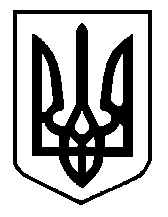 